Башкиры минской землиМин - племя в составе демской группы башкир.Юго-западные башкиры подразделяются на погруппы - демскую и южную. Основу демской подгруппы составляют башкиры племени мин. Племя мин древнетюркского происхождения. В процессе расселения и исторического развития оно смешалось с тюркскими и монгольскими группами. Минские башкиры в 17 - 19 в.в. расселялись на обширной территории бассейна реки Дёмы от её верховья до устья. На севере минские земли включали нижнее течение р. Уфы.Сложная этническая структура минских родов отражает основные этапы расселения минцев в Башкирии. В 12 - 13 в.в. предки минцев были частью многоплеменного кыпчакского мира. В 14 в. они тесно взаимосвязаны с племенем катай.В это время они вместе кочевали в Западной Башкирии по нижнему течению реки Ик, а так же Степной Зай, Мензеля и Сюнь. В 14 в. период активной миграции башкирских племён с Бугульминской возвышенности, минские роды, перейдя вслед за катайцами реку Белую, заняли южную часть бельско-уфимского междуречья, постепенно локализуясь в районе слияния рек Уфы и Дёмы с Белой.Разговорный язык юго-западных башкир совпадает с демским (или демско-караидельским) говором южного диалекта башкирского языка.У минцев: птица - ястреб, дерево - берёза, оран - алас, тамга - = (ребро птицы).Общеродовая тамга являлась внешним выражением единства рода. Тамгами пользовались для определения собственности. Так, башкир, отыскав в общинном или родовом лесу дерево с пчёлами (борть), или выбрав для борти особое дерево, ставил на нём свою тамгу, после чего дерево считалось его собственностью. Башкиры таврили также животных, заклеймив их своей тамгой, ставили тамги на орудиях охоты, рыболовства и пчеловодства, на предметах домашнией утвари и прочих. Мастера ставили тамги на своих изделиях.Тамгу можно рассматривать и как своеобразный герб племени. Они ставились и на границах родоплеменных территорий (на камнях, на деревьях твёрдой породы). По конфигурации тамги исследователи определяют места расселения того или иного племени. Каждое племя имело до 150 тамг. Выше приведены лишь наиболее распространённые. Позднее тамги становятся семейными, начали применятся и вместо подписи на различных официальных договорах и документах.Дерево, птица - отголоски древних языческих верований башкир. Поклонение деревьям в целом характерная черта древних тюрков. По их мнению, деревья обладали чудодейственной силой. Обычай хоронить под деревом или же сажать дерево на могилу усопшего связаны также с языческими поверьями.Оран, как правило, состоял из имени отдалённого предка - патриарха рода. Иногда ораном могло служить название рода или племени. Оран обычно выкрикивали при вступлении в сражение или во время боя, чтобы отличать своих от врага и чтобы вдохновить друг друга. Ораном выражали и радость победы.Если внимательно присмотреться к карте современного Башкортостана, то нетрудно заметить, что в самом центре республики, там, где Караидель и Дёма сливаются с Агиделью, на живописной возвышенности расположился один из древних городов страны башкир — Уфа. Отсюда, с высоты уфимских гор, на юге и западе по долинам рек Дёма, Уршак, по берегам озера Асылыкуль, почти на всём протяжении рек Чермасан и Кармасан, а также в верховьях и среднем течении Ика, а на севере — по нижнему течению Караидели простираются обширные земли, заселенные с ханских, как принято говорить в народе, то есть с незапамятных времен многочисленными родами башкир-минцев. Старинные владения минцев, таким образом, включают в себя земли Уфимского, Чишминского, Давлекановского, Альшеевского, Миякинского и Бижбулякского районов, большую часть Аургазинского, части Нуримановского, Иглинского, Благоварского, Кушнаренковского, Илишевского, Дюртюлинского, Шаранского, Бакалинского, Благовещенского, Кармаскалинского, Буздякского, Туймазинского районов, примыкающие к основной территории минцев. Отдельные деревни башкир-минцев имеются в Стерлибашевском и Стерлитамакском районах. Наша столица Уфа, города Благовещенск, Туймазы, Октябрьский, Белебей, Давлеканово расположены на землях минских башкир. В более ранние времена, до XIV века, как пишет академик АН РБ Р.Г.Кузеев, башкиры рода мин расселялись в самых северо-западных районах исторического Башкортостана — по берегам рек Степной Зай, Мензеля, Сюнь и по нижнему течению реки Ик-1 . Таким образом, они являются древнейшим автохтонным населением края и первоначально обитали на территории современной северо-восточной части Республики Татарстан. С тех времен в том регионе — в северо-восточных районах современного Татарстана, проживает значительное количество потомков минских башкир. Например, только в Сармановском районе, расположенном по соседству с Илишевским, насчитывается 12 деревень рода сарайлы-мин. Одна из деревень носит название самого этнонима — Сарайлы. 4 деревни сарайлы-минцев расположены в Мензелинском районе, 2 деревни рода уршак-мин имеется в Апастовском районе. В низовьях реки Ик проживали ик-минцы. А всего на территории современной Республики Татарстан 220 деревень, жители которых во время переписи 1897 года зафиксированы как башкиры.
Для того, чтобы более наглядно представить место минских башкир в составе всего народа, необходимо сказать несколько слов об историко-этнографических областях Башкортостана. Еще в 1925 г. профессор С.И.Руденко в соответствии с наиболее характерными типами хозяйства, особенностями материальной и духовной культуры обосновал тезис о разделении территории расселения башкир на четыре области и обозначил их следующим образом: 1) восточная, 2) горная, 3) юго-западная и 4) северная области. По характеристике академика Р.Г.Кузеева, в составе башкир также выделяются четыре географические группы, расселение которых совпадает с границами историко-этнографических областей: юго-восточная, северо-восточная, юго-западная и северо-западная. В свою очередь минцы входят в северо-западную и юго-западную группы или историко-этнографические области башкир2 .
В целом насчитывается более 140 деревень башкир-минцев, 128 из них — в Республике Башкортостан. Многие деревни Башкортостана, где проживают минцы, являются этнически смешанными. Причем здесь речь идет о собственно башкирских населенных пунктах, где проживают представители самых разных родов. Так, в отдельных деревнях Дёмской долины совместно с минцами проживают кыпсаки, бурзяне, катайцы, тамьянцы, усерганы и др. Даже такие селения, как Кыпсак-Аскарово, Тамьян-Таймасово, Сатай-Бурзян и другие в Альшеевском и Миякинском районах, наименования которых, казалось бы, являются прямым указателем на их родовую принадлежность, на самом деле также не являются только кыпсакскими, тамьянскими и др. Во всех из них кыпсаки, бурзяне, тамьянцы давно смешались с местными родами минцев. 
Еще один интересный пример. Большое село Казангул в Давлекановском районе по своему происхождению, безусловно, минское, это одно из старинных поселений кырк-уйле-минцев. Но в нем представлены также айлинцы и табынцы, а количество родовых подразделений в селе доходит до восьми: сэпрэ-куян, сэрме, сарт, турна, кузян и т.д. Есть еще и тип этнически смешанных сел и деревень как бы в обыденном понимании. Таких населенных пунктов, в которых представлены люди двух, иногда и более национальностей, в районах Дёмской долины несколько десятков. В целом численность башкир-минцев, с учетом тех, кто проживает в городах и за пределами своей этнотерритории, составляет около 100 тысяч человек. Следовательно, это очень значительная и по численности часть башкирского народа.
Земля минцев… Как обширна и разнообразна в природном отношении, так и многообразна она в этническом плане. Вот уже несколько столетий башкиры живут здесь бок о бок с русскими, украинцами, татарами, чувашами, мордвой и представителями других народов. Здесь, на вотчинных владениях минцев, выросли крупные города и поселки, здесь, всеми сердцами любя родной Башкортостан и, несмотря ни на какие невзгоды, полные светлого чувства оптимизма и надежды на будущее, мы вступили в новый век, новое тысячелетие. Думая о будущем, мы столь же внимательно оглядываемся назад, ибо там, в прошлом, наши корни, начало всех начал. Отрадно, что в последнее время возросли внимание и интерес к истории малой родины, а следовательно, и интерес к проблемам воспитания подрастающего поколения на лучших традициях прошлого. На тех богатствах духовной культуры, которые накоплены многими поколениями своего народа, рода.
Отдельные наши ученые в начале 90-х годов, когда были созданы первые общественные организации башкирских родов, выступили против этого движения, опасаясь якобы того, что это может привести к так называемому трайбализму, т.е. к противопоставлению одних родов другим. Со времени организации движения башкирских родов прошло около 15 лет, но, кроме пользы в деле возрождения национального и языкового самосознания, исторической памяти народа, это движение ничего негативного не принесло. А вот важность и актуальность познания корней своих, духовно-нравственного опыта и традиций предков не вызывает никаких сомнений. Наоборот, это могло бы помочь в решении тех негативных явлений, с которыми мы столкнулись в наше время. Разгадка многих проблем современности нередко связана с прошлым. Об этом хорошо знали и наши предки. Вот что сказано в одном из шежере башкир рода мин: “Знайте, не будьте беспечными, умный поймет, у глупого в одно ухо войдет, из другого выйдет. Не сказал ли нам Агзам-хазрет, что человеку, не знающему молитв и своей родословной, не пристало говорить перед падишахом; [человек] не осведомленный о прошлом, не может быть у власти, сказал он”3 .
Говоря о познании прошлого, я хотел бы остановиться на отдельных наиболее значимых моментах истории минских башкир. Прежде всего, несколько слов об их этногенезе. В историческом плане минцы — это союз нескольких родов, основу которого составлял древнейший автохтонный род мин, вокруг которого и сгруппировались различные другие этнические группы. Количество родов в минском объединении колеблется в разные эпохи от семи до двенадцати и более. Академик Р.Г.Кузеев перечислил в составе минского объединения следующие 9 крупнейших родов: илекей-мин, куль-иле-мин, кырк-уйле-мин, суби-мин, уршак-мин, меркит-мин, кубау-мин, сарайлы-мин и собственно мин. Судя по такому ценному документу, как “Раздельное письмо башкир-минцев царю Алексею Михайловичу”, написанному в 1671 году, минцы в то время поделили свои вотчинные владения между одиннадцатью родами. Колебания количества родов в объединении связаны, с одной стороны, с изменением их этнического состава в результате присоединения новых родов и, с другой, с процессом дробления наиболее крупных из них и возникновением новых родов. Например, башкиры группы деревень низовьев Демы называют себя сыулы-мин, т.е. живущие в низовье, у устья (на их наречии ур — верховье реки, буй — среднее течение, сыу — устье).
Минцы сохранили в своей памяти множество преданий и легенд о своем прошлом. Одни из них восходят к глубокой древности, другие повествуют о событиях XIV века, достоверность которых подтверждается историческими источниками (Р.Г.Кузеев). Так, в свое время известный башкирский краевед Сагит Мирасов обнаружил шежере, согласно которому минцы свою родословную ведут от гуннского предводителя Баламира. А по древнетюркской мифологии, одного из восьми сыновей легендарного родоначальника тюрков Яфеса звали Минг4 . Шежере и предания башкир основного рода мин (собственно мин) своим родоначальником указывают, как правило, Урадас-бия с тысячью стрелами (Меѕ әаҠаєлы УраҠас бей), владения которого простирались от берегов Камы на севере до земель ногайцев, сартов и уйгуров на юге и востоке. Новейшие данные археологической науки, исследования антропологов и особенно генетиков доказывают, что костяк этнического состава минцев представлен в основном автохтонным населением Предуралья. Прародиной минцев — то есть собственно первоначального рода мин является Приуралье, центром их земель всегда оставалось место слияния рек Дема и Караидель с Агиделью, а первоначальной родиной минцев являются земли на крайнем северо-западе исторического Башкортостана — в нижнем течении рек Агидель и Ик.Более шести веков отделяет нас от времени, когда жил наш далекий предок Урадас-бий. Между тем, благодаря шежере, бережно хранившемуся вначале в устной форме, передаваясь из поколения в поколение, затем составленному в виде родословного древа, многие из современных минцев могут определить с большой достоверностью свое родство с этим легендарным правителем второй половины XIV века и тем самым прикоснуться к своим отдаленным истокам. Действительно, в указанном шежере, рукописный список которого относится к середине или второй половине XIX века, в генеалогии родов мин включены имена башкир более двух десятков поколений. Краеведы в наше время, беря за основу эту родословную, успешно дополняют ее именами новых поколений минцев. Такую работу по исследованию генеалогии своего рода проделал уважаемый аксакал из Благоварского района Раис Гайнисламович Курбангулов. Его доклад “Мы — потомки Канзафар-бия” вызвал большой интерес на заседании секции “История народа и ее роль в формировании национального самосознания башкир” на II Всемирном курултае башкир, проходившем в июне 2002 года. Р.Г.Курбангулов в издательстве “Гилем” выпустил также объемную книгу об истории рода мин под названием “Памятка поколениям” (“Буыннарга ядкөр”) и тем самым внес неоценимый вклад в изучение истории башкирских деревень Благоварского и Чишминского районов. Им составлено родословное древо более тридцати фамилий.
В генеалогическом древе, составленном Р.Г.Курбангуловым на основе старинного шежере с привлечением новых, как устных, так и письменных источников, перечисляются имена до тридцатого колена. Не это ли пример познания своих корней! При этом в самом начале шежере стоит имя Урадас-бия. Далее, от Урадаса до Канзафар-бия, предводителя минцев в период присоединения Башкортостана к Русскому государству, следуют имена десяти поколений. Это выглядит следующим образом: Урадас-бий с тысячью стрелами, его сын Улан-бий, его сын Кускар-бий, его сын Буга-бий, его сын Булгак-бий, его сын Булут-бий, его сын Уга-бий, его сын Сангусин-бий, его сын Сасбуга-бий, его сын Муса-бий, его сын Канзафар-бий. А вот о Канзафар-бие и его потомках — особый разговор. Во-первых, это один из влиятельнейших князей, во главе с которым посольство минских башкир еще в 1555 году предприняло поездку к наместнику “белого царя”. Тем самым Канзафар-бий и его сподвижники навсегда вписали свои имена в историю. Однако, как говорится, неисповедимы пути господни. Имеются предания о том, что спустя какое-то время, проявив недовольство злоупотреблениями царских чиновников, Канзафар-бий попал в немилость к властям и вынужден был скрываться среди лесов в верховьях Дёмы. Между тем у него выросли четыре сына: Кужабакты, Байбакты, Кадаш и Дистан. Жители многих деревень Благоварского, Чишминского, Миякинского районов являются прямыми потомками этих самых четырех сыновей Канзафар-бия. От двух его сыновей — Кадаша и Дистана — берут свое начало коренные жители полутора десятков деревень Благоварского и Чишминского районов, в том числе Башкирские Термы, Сарайлы-Муталыпово, Староусманово, Среднеусманово, Новоусманово, Караякупово, Кучум, Нижнее, Среднее и Верхнее Хозятово, Яшекай и другие. Все они являются прямыми потомками Канзафар-бия и полноправными представителями древнейшего княжеского рода. 
Следует также назвать имена выдающихся людей, которых дал республике и России род минцев. Попутно следует отметить: в одной из ветвей генеалогического древа, составленного Р.Г.Курбангуловым, наряду с другими известными людьми, прапраправнуком Канзафар-бия в 17-м поколении обозначен выдающийся ученый-физик, академик Российской академии наук, директор Института космических исследований РАН Альберт Абубакирович Галеев. А другой академик РАН из башкир-минцев, ученый-математик Ильдар Абдуллович Ибрагимов, о котором знаю по его публикациям, — сын башкира уршак-минца Абдуллы Ибрагимова, уроженца деревни Мрясово Давлекановского района. Великий башкирский поэт-просветитель Мифтахетдин Акмулла, 175-летие со дня рождения которого мы отмечаем в этом году, как по отцу, так и по матери — башкир рода куль-иле-мин. Не могу не назвать еще одно имя — это Муллакай Исанбаев, житель деревни Ново-Ябалаклы современного Чишминского района, участник Отечественной войны 1812 года и заграничных походов русской армии 1813—1814 гг. По преданиям, Муллакай Исанбаев изображен на картине художника А.О.Орловского “Всадник-башкир”, cозданной в первой четверти XIX века5 . К сожалению, мы очень мало знаем об этом легендарном защитнике Отечества. Глядя на эту картину, можно представить себе, какими сильными, поистине могучими и одухотворенными были наши предки. Думаю, что такие замечательные картины должны висеть в кабинетах истории и культуры школ не только башкир-минцев, но и всех школ Башкортостана.
Вернемся к Канзафар-бию и его сыновьям. Большинство башкирских родов в 1557 году получили жалованные грамоты на право вотчинного владения своими землями. Жалованная грамота минским башкирам, как пишет Р.Г.Курбангулов, была оформлена на имя его сыновей. А спустя более века после присоединения к России внук Канзафар-бия Янбакты-князь Кадашев вместе с Уразлой Урмановым, Махмутом Дистановым, Камачиком Яиксубиным с товарищами написали так называемое “Раздельное письмо башкир-минцев царю Алексею Михайловичу” с просьбой о размежевании жалованной им, минцам, земли и вотчины между одиннадцатью родами. В письме содержатся сведения и о размере ясака, который платили башкиры-минцы в тот период. Об этом читаем: “И ныне платим в Вашу, Великого Государя, казну ясаку 171 куницу, 18 батманов меду”. Невероятно интересен этот документ как с точки зрения истории минцев, так и в плане топографического описания их земель. В последующем, конечно же, произошло немало изменений в жизни родов, но, тем не менее, карта расселения минцев, характерная для второй половины XVIII века, сохранила свои основные очертания по сей день. Узнаваемы и многие географические названия, упомянутые в документе. В ряде случаев они могут послужить весьма ценным сравнительным материалом для этимологических исследований в топонимии. Так, например, в “Раздельном письме…” современный гидроним Аургаза, от которого получил свое наименование Аургазинский район, упомянут трижды, причем один раз в форме Ургазиз, дважды — в форме Ургазы. Выходит, форма Аургазы возникла в более позднее время, где гласный звук «а» в начале наименования является протетическим по своему происхождению. Тем самым гидроним Ургаза—Аургазы можно считать состоящим из двух собственно башкирских географических терминов ур — “ров” и газы — “река” (другое значение слова ур — «верхняя»).
Минцы, будучи самобытной, но в то же время неотъемлемой частью башкирского народа, древней автохтонной этнической группой самого центра Башкортостана, прошли длительный путь исторического развития. Их прошлое и настоящее, особенности языка и культуры, богатства фольклора, мифология, обряды, обычаи и традиции могут стать предметом специальных монографических исследований. Я думаю, что мы в дальнейшем ни в коей мере не должны допускать недооценки истории и культуры своей малой родины. Можно было бы привести много примеров того, насколько важными и нужными могут быть такого рода исследования. Выше я уже называл большой краеведческий труд Р.Г.Курбангулова. Мне самому посчастливилось довольно подробно изучать топонимию бассейнов рек Дёма и Уршак, защитить на эту тему кандидатскую диссертацию и выпустить книгу под названием “По следам географических названий”. Башкирские фольклористы собрали, исследовали и издали множество произведений башкир Дёмской долины. Довольно хорошо изучен говор дёмских башкир. В этом году на кафедре башкирского языка Башгоспедуниверситета имени Акмуллы одна из моих соискателей завершила кандидатскую диссертацию на тему “Уршакский говор башкирского языка”. Сейчас можно считать, что разговорный язык минских башкир в основном относится к двум довольно близким друг к другу говорам — дёмскому и уршакскому, которые входят в состав южного диалекта башкирского языка. Но ареал расселения минцев не ограничивается южным регионом — гораздо большая их часть живет в центральных и западных районах, поэтому требуется тщательное комплексное изучение языка, истории и культуры всех минских родов. При этом, не ограничиваясь языком и историей, в целях восстановления национального самосознания, консолидации этноса, следует особое внимание обратить на восстановление её древней культуры. 
Восстановление культурного наследия минцев имеет и огромное политическое значение в масштабах всего Башкортостана по целому ряду причин. Во-первых, это связано с расположением нашей столицы Уфы в самом центре земель минцев. Во-вторых, это благоприятно отразится на национально-культурном развитии всей западной части республики, в том числе и северо-запада, как территории этногенеза наиболее древней части рода. Видимо, следует начать с восстановления традиций в культуре. Например, можно восстановить их стиль танца (туєытыу — своеобразный стиль танца с использованием очень частой, энергичной дроби), музыкальные инструменты (буҠ и шігір, или єыуыє — одна или несколько дудок, прикрепленных к пузырю, на которых играли, надувая дыханием бычий пузырь (єыуыє, буҠыр) или кожаный воздушный мех), разновидности национальной борьбы (у минцев в борьбе курэш не было принято бросать противника оземь — требовалось его побороть, приподняв и оторвав ноги от земли). Также требуется восстановление древнего геометрического орнамента и рунического алфавита, тамг, ковроткачества, национальной одежды, художественной обработки кожи, дерева, кузнечного дела, изготовления серебряных украшений для женщин и многого другого.
Во многих районах республики созданы в последние годы свои собственные, районные энциклопедии и историко-краеведческие труды. Первыми на земле минцев такие издания выпустили чишминцы и аургазинцы. На подходе — книга “Земля моя — Мияки”. Большого одобрения заслуживает краеведческая работа в масштабе родов, т.е. группы родственных деревень, а также отдельных деревень и в них — родовых подразделений. Мы поддерживаем и такие формы работы по возрождению нашей исторической памяти, как праздник “Здравствуйте, односельчане!” и праздники шежере. Такой праздник был организован в апреле этого года в деревне Мурадымово Аургазинского района. Впрочем, это одно из старинных поселений меркит-мин-ских башкир, которому вместе с соседними селами Турумбетово, Турсагазы и Итикеево предстоит отметить свое 600-летие. Это ли не повод для того, чтобы в контексте реалий современности обозреть пройденный путь, продумать и обозначить проблемы сегодняшнего, наметить и обозначить способы их решения.
Как ты живешь, родная минская земля? Какие боли и тревоги не дают тебе покоя? Какова судьба твоих сел и деревень? Какие последствия несет с собой земельная реформа России, нагрянувшая на голову не только сельчан, но и всего народа? Что может и что должно предпринимать в этих условиях руководство республики, чтобы ослабить ее удар, чтобы не допустить нового ограбления башкирских земель, какое происходило при царской власти? Достаточно ли активно адаптируются наши сородичи к жестким порядкам рыночной экономики? Как нам мобилизовать все свои силы для того, чтобы преодолеть пьянство и не допустить распространения наркомании?
Родина моя! Я хочу, чтобы ты была во все времена прекрасной и процветающей. Для этого мы и должны объединить свои усилия и вместе со всеми родами и со всеми народами искать и находить наиболее оптимальные пути продвижения к будущему. Об этом — одно из моих восьмистиший (в переводе народного поэта Башкортостана Александра Филиппова):
Одиннадцать беркутов в небе парят,
Сильные крылья на солнце горят.
У племени минцев во веки веков
Было одиннадцать гордых родов.
Знаю, надежда моя высока,
Как и дорога моя, далека.
Башкира зовут и зовут за порог
Одиннадцать тысяч троп и дорог.

Башкиры из рода минИзучение башкир-минцев, приобретших в результате исторического развития некоторые специфические черты (в материальной культуре, языке (диалекте) и т.д.), в первую очередь анализ их этнической истории, несомненно, окажется полезным для понимания особенностей истории формирования башкирского народа в целом, перспектив его дальнейшего развития.Здесь и далее фото уфимского фотохудожника Наиля ГалееваОсновная часть потомков башкир-минцев в настоящее время проживает в юго-западной части Республики Башкортостан — в долине Дёмы, здесь они являются ядром территориальной группы башкир — дёмских башкир («Дим буйы башҡорттары», «Дим башҡорттары»). Здесь расположены Чишминский, Давлекановский, Альшеевский, Миякинский и Бижбулякский районы. С востока сюда примыкает долина реки Уршак, также являющаяся регионом компактного расселения минцев (Аургазинский район, западная часть Кармаскалинского района, восточные части Давлекановского, Альшеевского и Чишминского районов). С севера и северо-востока к столице республики — г. Уфа примыкают земли таких минских родов, как мин и кобау-мин. Кроме того, кобау-минцы проживают между озерами Кандрыкуль и Асылыкуль на территории Тумазинского и Буздякского районов. Еще одним регионом компактного расселения потомков минских башкир является долина реки Мензеля, сейчас на этих землях расположены Тукаевский и Сармановский районы Республики Татарстан.Практически до XIX в. башкирский народ, как и другие полукочевые и кочевые народы пояса Великих степей Евразии, имел многоступенчатую структуру внутренней организации. Несколько десятков больших и не очень больших племен (ырыу) в течение длительного времени, проживая на одной географической территории, осознавали со временем свое этническое единство и стали осознавать себя башкирами. В свою очередь племена подразделялись на роды (ара, нәҫел, аймаҡ, ил). Башкирский род представлял собой совокупность нескольких близкородственных родовых подразделений, доходивших у крупных родов до 40 и более.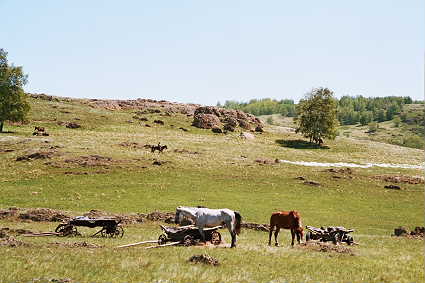 Сквозь столетия. Фото Наиля Галеева (Уфа)Основу башкирского этноса составили древнетюркские племена, связанные своим происхождением с древнейшим населением Южной Сибири, Центральной и Средней Азии. До переселения на Южный Урал они имели контакты с предками современных восточно-тюркских, монгольских и тунгусо-маньчжурских народов.Древнебашкирские племена вступали в сложные этнокультурные контакты и взаимодействия с гуннами, булгарами, печенегами и огузами. Расселяясь на Южном Урале, башкиры частично вытеснили и в значительной мере ассимилировали местное финно-угорское (в том числе некоторые древнемадьярские племена) и иранское (сармато-аланское) население. Позже в башкирскую среду влились булгарские и кумано-кипчакские роды и племена. Кипчакские роды (сюда относятся не только собственно кипчаки, но и минцы, еланцы, канглы и многие другие), расселившиеся в XIII—XV вв. в Волго-Уральском междуречье, оказали важное влияние на материальную и духовную культуру башкирских племен. В кипчакский период в основных чертах сложилась этническая карта Башкортостана. В XV—XVI вв. в состав башкир вошли группы ногайцев, в XVII—XVIII вв. — группы калмыков (калмаков) и сартов (узбеков).Минцы имеют древнетюркское происхождение, но испытали в процессе своего этнического развития монгольское влияние.История племени Мин в эпоху Золотой орды и постордынских государствПервоначальной этнической родиной минцев был обширный район Алтая — Северо-Западной Монголии. Древние исторические сказания минцев повествуют об их нахождении в этом регионе, именах их далеких предков.
По преданию, они пришли в Среднюю Азию с Чингисханом. Минцы начинают упоминаться в исторических источниках на территории Кипчакских степей буквально сразу после монгольских походов (начало XIII в.). Вначале они кочевали по Сырдарье. В дальнейшем они откочевывают в Мавераннахр. В начале XVI века минцы, не ушедшие в Приуралье, входили в состав войска Шейбани-хана при завоевании Мавераннахра. Важные параллели в историческом фольклоре нуратинских туркмен-узбеков и башкир-минцев дают основание предположить Р.Г. Кузееву, что предки минцев были в составе сырдарьинских огузов.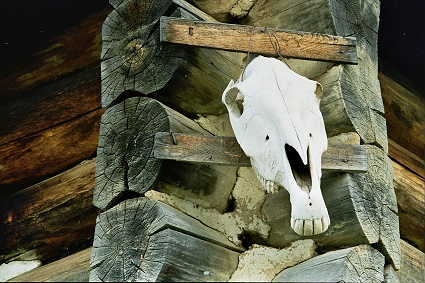 Белый череп. Фото Наиля Галеева (Уфа)По преданиям, корни минских башкир восходят к легендарной личности — Урдас-бию (Урдач-бий, Ордач-бек). Шежере и предания многих минских родов подробно описывают, например, события, когда их предок, родоначальник Санаклы, прозванный «Урдас-бием с тысячью колчанов», стал ханом в раздираемом междоусобицами Мавераннахре. На основании «Дафтари Чингиз-наме» считается, что родоначальником племени Мин был Мин садаклы (тысячестрельный) Ордач-бек, живший в эпоху Чингиз-хана1. Кем был Ордач-бек по происхождению, не известно. Согласно Марии Иванич, Мин Садаклы Ордач-бек получил свое имя за то, что он, будучи весьма богатым человеком, брал с собой войско в тысячу стрелков из лука2. Согласно Р.Г.Кузееву, он перекочевал на север после 1358 года из района Сырдарьи. Также Р.Г.Кузеев предположил, что Ордач-бек — это Санаклы-хан, который был ханом в улусе Чагатая после Казан-хана (умер в 1346 году) и эмира Казагана3. Здесь стоит отметить, что чагатаидская историография и нумизматические данные не знают хана с таким именем в улусе Чагатая. Как известно, после Казагана эмирами были Абдулла и Хусейн (сын и внук Казагана), а также Тимур-барлас (знаменитый Тамерлан). Хан с именем Санаклы абсолютно не известен ни в письменных источниках, ни в нумизматических данных. Из сообщений Абулгази, известен уйгур по имени Санклы-Син, живший примерно во времена Казагана и Джанибек-хана: «В те времена, когда Балхан и Мангышлак в Ургенче принадлежали справедливому Джанибек-хану, сыну Узбек-хана, Джанибек-хан послал к туркменам [человека] по имени Уйгур Санклы-Син с тем, чтобы он взыскивал с тех, кто провинился и совершил преступление. Он прибыл в эль и прожил [там] один год, и всюду, где оказывались преступники н провинившиеся, — взыскивал. У него было много нукеров и рабов. И был у него один раб по имени Айаз, который был самым приближенным из всех рабов. Провинившиеся туркмены, которые считали, что [все равно] лишатся головы своей или скота, собрались все в одном месте, дали Айазу много взяток и сказали: «Если ты убьешь своего бека, то мы отдадим тебе все — и скот, собранный с одного эля, и птиц, привезенных из каждой юрты. Когда бы Джанибек-хан ни послал людей и ни потребовал тебя, мы, народ, будем ложиться костьми и погибать, чтобы не выдать тебя». Айаз соблазнился большим количеством скота и их сладкими речами и убил однажды ночью Санклы-Сина, когда тот спал в беспечности. Из скота хозяина Айазу не досталось и козленка. Разграбили те, кто был ближе к скоту, где бы он ни находился. Нукеры Санклы-Сина вернулись к Джанибек-хану, Айаз [же] остался среди туркмен, живших в горах Балхан, не будучи в состоянии уйти от страха. В том году Джанибек-хан ушел к личности Аллаха на берегу реки Итил, в городе Сарай. И весь народ эски — потомки того Айаза»4.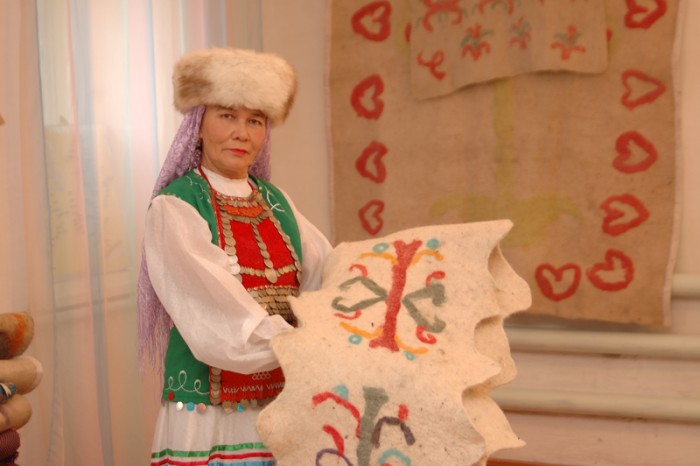 Фото Наиля Галеева (Уфа)У Утемыш-хаджи, по мнению Юдина В.П., этот Санклы-Син упомянут как Сангусун, человек, который предупредил Узбек-хана о готовящемся заговоре5. Скорее всего, упомянутые в башкирском шежере племени Мин6 данные о пребывании минцев в составе улуса Чагатая являются ошибочными. Вполне возможно, что составитель данного шежере был человеком грамотным и был знаком с книгой Абулгази, в которой упоминался Санклы-Син, который был по написанию похож на Мин Садаклы, что привело к тому, что автор шежере некритически отождествил двух не связанных между собой персонажей.
По нашему мнению, Ордач-бек жил в эпоху Чингиз-хана, как сказано в «Дафтари Чингиз-наме». Ордач-бек служил сначала Джучи, а потом Бату. Косвенным подтверждением этому является шежере племени Мин. Согласно нему Ордач-бек был предком в 10-ом поколении Казанфар-бия, который в 1550-ых годах принял российское подданство7. В среднем количество лет на поколение равняется 30 годам. То есть, если Казанфар в 1550-ых годах был взрослым человеком, беком племени Мин, то его предок в 10-ом колене Ордач-бек был взрослым человеком в 1250-ых годах.Вторым упоминанием племени Мин является известие о том, что Бату после «семилетнего похода» на кипчаков, русские княжества и Венгрию выделил из каучинов (привилегированной части войска) своему брату Тука-Тимуру (предок династии казахских, крымских и казанских ханов) в подчинение четыре племени: мин, тархан (другое название племени килингут, ветви кунгиратов), Ушун (племя Майкы-бия уйсуна), Ойрат8. После Западного похода в 1243 году племя Ордач-бека (с ним или без него) было передано в улус Тука-Тимура. Существует четыре версии локализации улуса Тука-Тимура9. Изначально улус Тука-Тимура(13-сын Джучи старший сын Чингиз Хана.) относился к восточной части Золотой Орды (Кок-Орда) и был в подчинении у Орда-эджена (старший брат Бату и Тука-Тимура). Позже ему (или его потомкам) были переданы улусы на Мангышлаке (Западный Казахстан), Хаджи-Тархан (Астрахань), вилает ас (область асов)10. То есть, где проживали данные 4 племени из улуса Тука-Тимура, не известно. По нашему мнению, они проживали в районе Мангышлака. Исходя из того, что племя Мин указано первым в списке четырех племен, можно предположить, что главным карачи-беком (советник) Тука-Тимура был человек из рода мин (либо сам Ордач-бек, либо его дети).
Характеризуя племя, бывшее в подчинении у Ордач-бека, стоит отметить, что в Монгольской империи «тысячи» были двух видов: тысячи-хазара, состоявшие из представителей одного племени (они назывались по старым родовым названиям, к примеру, Мангыт, Кият и т.д.) и «сборные тысячи», которые состояли из представителей разных племен, собранных под началом одного человека11. Зачастую имя этого человека потом становилось названием племени (к примеру, аргын, происходящее от имени Аргын). Здесь можно предположить, что племя мин принадлежало к племенам второго типа, так как название племени происходит от прозвища (лакаб) родоначальника. Характер появления названия племени Мин очень сильно похож на характер появления названия племени кырык (кырк). Родоначальником этого племени, скорее всего, был Кырык сонгеле (обладатель сорока копей) Булат бахадур из племени Кунграт12.Следующее упоминание племени Мин связано с пришествием на престол Узбек-хана. Согласно Утемыш-хаджи, Узбек-хан провел административную реформу, забрав все улусы у джучидов и передав их племенным бекам. Также Утемыш-хаджи отмечает, что племя мин было передано в управление Алатаю сиджиуту: «И Алатаю он также выделил эль, состоявший из племени мин, которое знаменито. Говорят среди узбеков: «Выделил он Исатаю [кошун], а Алатаю отдал [племя] мин». Суть [этого] — такова [как изложено]»13. Таким образом, правителем племени мин стал Алатай сиджиут, приближенный Узбек-хана.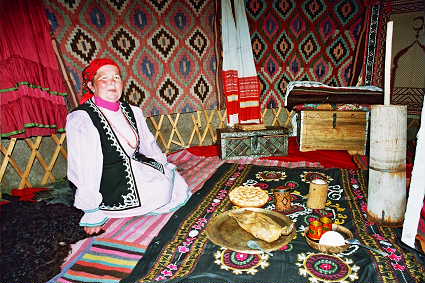 Фото Наиля Галеева (Уфа)Начиная с периода противостояния Тимура с Тохтамышем, часть минцев откочевала в Приуралье, влившись в состав башкирского этноса, а часть вошла в состав других тюркских народов. Родоплеменные образования минцев встречаются и в составе узбеков (зеравшанских и североафганских узбеков), туркмен, ногайцев, а также тувинцев и монгол.Особенно много минцев инкорпорировалось в состав узбекского народа, стало его крупной частью. Не случайно в большинстве источников («Рукопись 4330.0 из собрания Института востоковедения УзССР», «Маджму ат-Таварих», «Тухфат ат-таварих-и хани») по «узбекским племенам», «илатийа» именно минцы возглавляют списки. Ранее в советской историографии считалось, что татары и «кочевые узбеки» — это два разных народа, которые проживали в Западной и Восточной частях Улуса Джучи. Выдвигалось предположение о том, что и «узбек» и «татар» времен Золотой Орды были всего лишь экзоэтнонимами (внешними названиями) всего кочевого населения улуса Джучи14, а 92 «узбекских племени» — это результат административной реформы Узбек-хана15. При этом кочевое население в первую очередь имело родо-племенную идентификацию (делилось на рода вместо общего самоназвания, на первое место выходили племенные самоназвания). Таким образом, племя Мин было одним из 92 золотоордынских племен.
После распада Золотой Орды племя Мин, а точнее ее подразделение сарай-мин фиксируется в Большой Орде16. Возможно, это подразделение племени мин было предком башкир из рода сарайлы-мин.В конце XV — первой половине XVI века племя мин оказалось в разных частях бывшего улуса Джучи. Одна часть оказалась среди башкир, образовав к 18 веку 12 подразделений: «Суби-мин, Кырколе-мин, Яиксыбы-мин, Куль-иль-мин, Асылы-мин, Ногай-мин, Миркит-мин, Уршак-мин, Илекей-мин, Кубоу-мин, Саралы-мин, Яик-мин»17.В XVIII в. минцы стали правящей династией в Кокандском ханстве. Около 1710 года в Коканде появился правитель Шахрух-бий, происходивший из племени мин. Он стал основателем династии Кокандских ханов18. Из этой династии вышла Махлар-айим (1792—1842), известная как классик узбекской поэзии Надира19. Дедом Шахруха был Хаджи-хан, Надира же являлась прапраправнучкой Хаджи-хана по боковой линии. К основной линии потомков Хаджи-хана относились Кокандские ханы20. Примечательно, что на карте Кокандского оазиса Ферганской долины имеются аулы и местности с названиями башкорт, менг, кырк.Многочисленные письменные источники указывают на большую численность узбеков-минцев в XVI в. в Ферганской и Зеравшанской долинах, Джизаке, Ура-Тюбе. Беки Ура-Тюбе и Ургутa были из рода минцев. В бассейне Зеравшана узбеки-минцы были также многочисленны. Во второй половине XVI в. часть их откочевала отсюда в сторону Балха. Это произошло в период царствования Абдулла-хана II вследствие притеснений со стороны правительства. Оставшиеся здесь минцы заняли юго-восточные районы оазиса, предгорные районы Зеравшанского хребта и верхнего течения Казанарыка23.В XIX веке в Узбекистане минцы вместе с юзами и кырками были известны под общим названием Марка. Бухарские минцы вместе с юзами и кырками сидели по левую сторону от бухарского эмира, соперника кокандских ханов. Минцы жили на юго-востоке Зеравшана, в бассейне Амударьи около Гиссара и Балха, а также в Кокандском ханстве.Союз племен Марка в 20-ые годы XX века насчитывал 82 786 человек и 112 родовых и более мелких подразделений24. По переписи 1920 года минцы являлись второй по численности родо-племенной группой узбеков в Самаркандском уезде и насчитывали около 38 тысяч человек25. Узбеки-минцы Зеравшанской долины делились на 3 больших рода, которые в свою очередь делились на более мелкие роды: 1. тугали (ахмат, чагир, туйи намоз, окшик и др.), 2. боглон (чибли, кора, мирза и др.), 3. увок тамгали (алгол, чаут, жайли, урамас, тукнамоз, киюхужа, ярат). Род тугалы был бекским26. Потомки узбеков-минцев живут также в некоторых районах северного Афганистана: Балхе, Мазари-Шарифе, Меймене и Ташкургане27.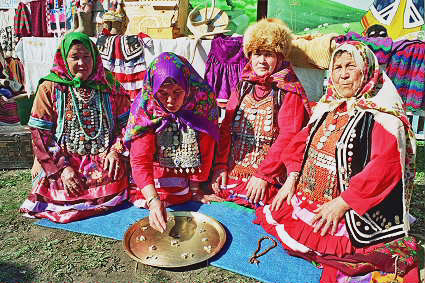 Минцы в БашкортостанеПоявление минских родов на территории Исторического Башкортостана и их инкорпорация в составе башкирского народа исследователи связывают с так называемым кипчакским периодом этнической истории башкир (XIII—XV вв.). В Западной Башкирии минцы поселились не на пустующих землях, в тот период она была заселена протобашкирским населением со своей специфической культурой, языком. Смешение этого древнебашкирского населения региона с пришедшими с юга родами и сформировало особую этнографическую группу — башкир-минцев. Кипчакизированные племена Дешт-и-Кипчака (территория Средней Азии, Казахстана, Южной Сибири) в этот исторический период были вынуждены перекочевывать на новые земли под давлением монгольских завоевателей.Часть родов перешла и естественную географическую границу древнего Башкортостана и Дешт-и-Кипчака — реку Урал. Кроме минцев, в этот период в состав башкирского народа постепенно вливаются и собственно кипчакские роды, а также табынские и катайские роды. Указанные многолюдные племена оказали серьезное влияние на формирование единого башкирского языка, ставшего еще более тюркизированным. Кроме того, эти племена несколько скорректировали и антропологический тип башкир, усилили в них монголоидные признаки. Кипчакская группа племен характеризуется неоднородностью антропологического типа, прежде всего, южносибирского расового типа и в незначительной степени признаки закаспийской расы и среднеазиатского междуречья. Однако европеоидная основа расового типа башкир, истоки которого уходят в I тысячелетие н.э., сохранилась, что отличает современных башкир от ближайших соседей — казахов.По указанным причинам домонгольский субстратный компонент европеоидного происхождения сохранили «даже те группы башкир, которые, казалось бы, испытали наибольшее воздействие авангарда золотоордынского государства — кыпчаков»28. Отмеченное в полной мере относится и к башкирам-минцам. жители современных населенных пунктов, основанных минцами, сочетают в себе признаки памиро-ферганского, светлого европеоидного, уральского и южносибирского антропологических типов. Следует отметить, что с биологической точки зрения расогенетические процессы являются гораздо более стабильными во времени по сравнению с языковыми, культурными характеристиками этноса. Антропологические особенности, передаваясь из поколения в поколение, сохраняются в течение долгого периода времени даже в случаях метисации.ф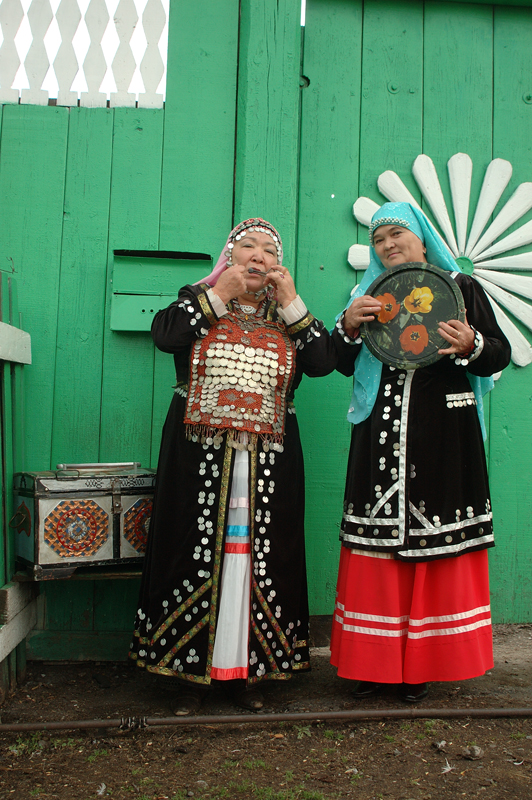 Красавицы у сундука. Фото Наиля Галеева (Уфа)Племя Мин представляет собой территориально-политическое образование (союз кланов), включивший в свой состав почти все рода долины р. Дёма и отдельные рода на реке Ик и правого притока Демы — р.Уршак. В башкирской этнонимии не сохранилось семантического значения этнонима «мин». Однако среди ногайцев и особенно караногайцев этот термин по сей день имеет свое хождение в смысле «собор», «объединение родов» и является синонимом ногайского термина «куп».В свете данных устной исторической традиции и результатов геногеографии попытаемся конкретнее расставить акценты, касающиеся происхождения минских (дёмских) башкир.Наиболее информативным источником по образованию данного союза является предание, которое считается одним из вариантов эпоса «Идукай и Мурадым» — «Батыры Илеукай, Келяйле, Яик»29. Но по повествованию своей сюжетной линии и идейной направленности данное предание занимает самостоятельную нишу. Предание записано М.Бурангуловым в 30-е гг. XX в. в деревне Абиш Миякинского района Башкортостана. В нем повествуется о войне Идеукая, Келяйле и Яика против двух биев — Дамми и Ыршака, живших на реке Дёма, и установление отдельных родо-племенных объединений под предводительством победителей.В эпосе присутствуют антропонимы: Дамми, Ыршак, Илеукай, Келайле, Яик. Судя по большой схожести первого и второго имени с названиями рек Дема и Уршак, подтверждая правило об устойчивости в устной исторической традиции топонимов, с полной уверенностью можно говорить о том, что эти антропонимы топонимического происхождения. По сообщению самого информатора, первое имя стало в последующем названием реки. Дамми и Ыршак присутствуют и в других (юго-восточных) вариантах эпоса. Согласно им, именно против них хочет открыть войну Идукай (и открывает). Идукай (Едигей в ногайских вариантах эпоса) — башкирский герой — выступал против ногайского засилья в крае. Под именами Дамми и Ыршак отразились ногайские наместники в регионе. Не исключено, что это могли быть и сами ногаи. Безусловно, в условиях «свободного вассалитета» границу проследить весьма сложно. В любом случае, сюжет о войне определенной части башкир с некой группировкой в центральной Башкирии (предположительно с ногаями) в различных районах Башкирии оказался весьма популярным.Илеукай и Келайле, определено, схожи с этнонимами минских родов иль-куль-мин, куль-иль-мин. Имя Идукай здесь выступает в адаптированном варианте. В имени Яик вновь проявляется устойчивость топонимических названий по сравнению с антропонимическими. Оно однозначно указывает на реку Яик, находящуюся на востоке и юге от минских территорий, причем сами они не охватывают бассейн р.Яик. В предании прямо или косвенно указывается на то, что батыры были с южной и восточной стороны: Яик был батыром с р.Яик, Илеукай — с Идели (вероятнее всего с Агидели), Келайле — с Урала (т.е. с востока). Более того, Келайле(река Кляуле протекает по территории Аургазинского района около деревни Тукаево.) начал войну с Дамми-бием с верховьев реки Дёмы (с юга или юго-востока). А младший сын Яика Тук в последующем собирал войско для борьбы со своими старшими братьями именно с родных земель собственного отца, где ныне находятся Баймакский и Бурзянский районы Башкортостана. То есть, в предании четко прослеживается то, что военная группировка, воевавшая с ногайскими ставленниками, пришла в долину реки Дёмы с восточной стороны.Так же рассказчик отмечает, что до прихода этих батыров в долину реки Дёмы его (минцев) предков не было. С чем же связано это утверждение, что предание «отказалось» даже от приписывания себя к легендарным предкам? Минские рода по различным признакам имеют довольно древнюю и связанную именно с этим регионом историю. Ответ на этот вопрос очевиден, если учитывать, что данное произведение по характеру является дружинно-аристократическим преданием. В нем отразилась история правящей верхушки, знати, которая, победив Дамми и Ыршака, получила широкие (практически абсолютные) права на распределение земель практически по всей долине р.Дёмы. Предание описывает смену правящей верхушки региона. Скорее всего, на тот период для легитимизации своих родов на данной территории было крайне важно отметить факт своего прихода и последующего завоевания.Смена власти связывается не только с самой победой этой политической группировки над Дамми и Ыршаком, но и с последовавшим перераспределением земель: верховья Демы получил Келайле, где он выдал земли своим батырам Сафару, Тукханбаю, Азнаю, Биккулу, Каскыну, Каныкаю; ниже по течению реки получил земли Илеукай со своими сотниками Балгажы, Кунакас, Абеш, Янаби, Алдар, Илчегул; Яик батыр имел право распоряжения значительной территорией по среднему и нижнему течению р. Дёмы, там обосновались его сыновья: Альшей, Асылай, Татлыбай, Кайып, Кармыш, Чурай, Чуракай, Идрис и Тук. Причем Тук, как младший сын, остался при своем отце. Очевидно, в этом случае мы можем наблюдать пример смены власти и формирования нового конфедеративного образования.
В XVI в. этническая и политическая история минцев тесно связана с историей Ногайской Орды. В историко-этнографической литературе считается, что в этот период минцы были частично вытеснены ногайцами с долины реки Дёмы в низовья реки Караидель (Уфимки) и прилегающие лесные земли (современные Иглинский район, юг Нуримановского района Республики Башкортостан). Также почти все исследователи отмечают преобладание ногаев в центральной и южной Башкирии. В то же время сложно представить приход и уход большого количества кочевого населения (в нашем случае ногаев), которое не отразилось в этногенезе башкир. Упоминание отдельных родов с этнонимом «ногай» вряд ли может служить отражением этнических процессов в данный период.Появление родов «ногай-юрматы», «ногай-бурзян» и т.д. вполне могло появиться и в поздний период, когда ногайцами уже были заняты территории Нижней Волги и Северного Кавказа. Другое дело, если под ногайцами в Башкирии мы будем видеть одно из башкирских клановых образований. Из всех башкирских племен наиболее характерные ногайские признаки имеют тамъянцы, тунгауры, а также минцы. Именно эти кланы имеют характерную устную историческую традицию, посвященную Идукаю (Едигею). Многие исследователи приводят шежере минских башкир, считая, что там отражается противостояние и борьба пришлых кланов с местными в долинах рек Дёма, Кармасан и Чермасан.В письменных шежере (родословные) башкирских племен нашли свое отражение не только фольклорные и литературные начала. Важное место в них занимают предания и легенды, описания исторических событий и деятельность тех или иных исторических личностей. Многочисленные предания и шежере башкир, в том числе и минцев, также подтверждают описанные исследователями Башкирии, в частности, П.И.Рычковым, противостояние и борьбу башкирских племен с ногайскими мурзами в долинах рек Дёма, Кармасан и Чермасан. Ногайскую Орду отличала устойчивость управленческой системы и значительность людских ресурсов по сравнению с другими подобными государствами. Как пишут авторы историко-этнографического очерка «Ногайцы», «в первой половине XVI века она могла без труда выставлять до 300 тыс. воинов»30.В шежере племени мин указывается на безнадежность сопротивления: «Трем великим (ханам) уплачивали ясак. Доставляли из этих мест и платили. Что же делать малому народу?»31 В.В.Трепавлов интерпретирует данный фрагмент как факт уплаты ясака всем трем улусам Ногайской Орды. Однако в то же время экстраполирует эту ситуацию на весь башкирский народ. Появление подобного сюжета именно в минском шежере не случайно. Учитывая генетическую, этнонимическую («мин») и фольклорную (эпическая традиция) близость минцев с ногайцами, можно допустить, что современные минские башкиры — кочевые племена степей Западного Казахстана, вошедшие под юрисдикцию ногайских биев и мурз. Они-то, скорее всего, и отражаются во многих фольклорных произведениях под термином «ногайцы» или «ногайские башкирцы». Из этого следует, что тяжелый ясак в пользу ногайского бия выплачивался самими ногайскими кланами, которые в последующем отказались от своих несправедливых правителей. А вопрос о степени подчиненности остальных башкирских кланов ногайским биям вновь становится открытым.Скорее всего, сбор ясака не имел регулярного характера и не так сильно влиял на экономику остальных башкирских родов, как на кланы непосредственно ногайского подчинения. С утверждением Русского государства по всему течению Волги ногайцы и часть башкир вынуждены откочевать в более южные степные районы за Яик, в казахские степи и на Кубань32. После междоусобной войны между Юсуф-бием и Исмаил-мурзой, ряда экологических катастроф ногайцы Южного Урала разделились. Часть откочевала на юг (Северный Кавказ, Нижнее Поволжье), часть осталась в дёмской долине, образовав политическое объединение минских родов, и прочно освоила юго-западную Башкирию. Некоторые остатки ногайских родов в Башкирии были ассимилированы среди южных и юго-западных башкир, сохранив, в то же время, ногайские этнонимы.В 2012—2013 гг. научным коллективом под руководством профессора Е.В. Балановской и Институтом гуманитарных исследований Республики Башкортостан было проведено масштабное исследование генофонда башкирского этноса. Исследование ориентировано на изучение башкирских популяций, дифференцированных по клановому (племенному) признаку. Популяционно-генетический портрет характеризуется присутствием выраженного степного пласта — мигрантов Южной и Западной Сибири — среди юго-западных, южных, восточных, северных и северо-восточных башкир.Всего было собрано и обработано 70 образцов башкир-минцев. Материал собирался в Миякинском, Альшеевском, Давлекановском, Иглинском районах Республики Башкортостан и г.Уфе. Экспедициями попытались охватить весь спектр минских кланов (родов).Данные популяционной генетики указывают, что популяция минцев в своем генофонде имеет около 60 % гаплогрупп, предположительно указывающих на принадлежность минцев к генофонду кочевого мира. Проведя дополнительный анализ, мы уверены, что данный процент значительно возрастет. Здесь мы имеем дело с единым этнокультурным пространством, связывающим степные территории Урала и Алтая.Полученные результаты свидетельствуют о сложном, многосоставном характере одного из крупнейших башкирских племенных объединений.
Минские башкиры, вполне вероятно, входили в число кочевых племен XV—XVI вв., участвовавших в военно-политическом становлении Мангытского Юрта и в последующем Ногайской Орды. Среди башкир образовали самостоятельную этнографическую группу дёмских башкир со своими диалектными особенностями и устной исторической традицией. Оказавшись после распада Ногайской Орды в ином политико-правовом пространстве, оставшиеся кланы образовали характерное для башкирского общества клановое объединение, став полноправным субъектом земельных отношений, о чем красноречиво свидетельствуют родословные-шежере, оберегательные и охранные грамоты русского царя и земельные акты. Дёмские башкиры как дань своему прошлому сохранили этноним «мин».До XIV в. минцы кочевали в Западной Башкирии, в долинах рек Сюнь, Мензеля, Степной Зай и Ик. Сказания минских родов куль, суби и кубау указывают на свои «старинные земли» предков в бассейне реки Ик. Под предводительством аксакалов Кункаса и Иштэкэ куль-минцы и переселились с низовьев Ика в дёмскую долину. Впрочем, из этой местности ранее откочевали на восток Башкирии и другие башкирские племена — катай, кошсы.Приблизительно в это время началось движение на восток и, перекочевав в район слияния трех рек Ак-идель, Кара-идель (Уфимка) и Кук-идель (одно из названий р. Дёма), минцы расселились в нижнем течении реки Уфа (Кара-идель) и по всему бассейну реки Уршак. Большая же часть минцев осела в долине реки Дёма и ее притоков. В XVI в. минские башкиры оформили свои права на свои кочевые земли, а в 1671 г. особой раздельной грамотой поделили эти земли между 11 родами. По сведениям П.И.Рычкова, в их число входили: суби-минский, кыркулинский, яик-субы-минский, миркитский, уршак-минский, кули-минский, слы-минский, ногай-минский, илькей-минский, сарай-минский, кубовский, ик-минский родоплеменные объединения33. Согласно сведениям шежере минских башкир, повествующем о принятии подданства русского царя, так же имелось 11 минских родов.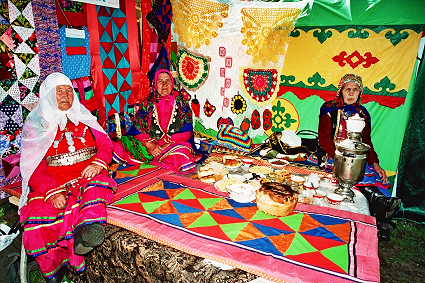 Три башкирки. Фото Наиля Галеева (Уфа)В дальнейшем, согласно земельным актам XVIII в., этническая территория минских башкир по-прежнему находилась в бассейнах рек Дема, Уршак, Усень, достигая на юге притоков Демы — рек Мияки и Уязы, на севере — нижнего течения реки Уфы34. Западные пределы минских земель граничили с землями канлинских и еланских башкир: по верховьям реки Ик, долине Чермасан до реки Белой. На востоке минские роды граничили с землями юрматинских и табынских родов, на северо-востоке — с кудейцами.Административно минские башкиры располагались в Уфимском, Белебеевском, Бугульминском, Стерлитамакском уездах Ногайской дороги и Мензелинском уезде — Казанской. Первоначально насчитывалось 11 минских волостей в долине Демы и Уршака — Уршак-Минская, Кырк-Уйле-Минская, Чуби (Суби)-Минская, Иль-Куль-Минская, Кул-Иль-Минская, Яик-Суби-Минская, Меркит-Минская, Усыла-Минская, Бегеняш-Минская, Асылы-Минская, Кубовская и одна волость, Сарайлы-Минская, на реках Мензеля и Ик.
На особенности этнического развития башкир наложило серьезный отпечаток их вхождение в состав Московского государства. Как известно, этот процесс начался в середине XVI века на договорной основе, с признанием определенной самостоятельности башкир. Среди ученых, исследующих этот вопрос, нет единства в понимании характера этого акта. По мнению американского исследователя Алтона С. Доннели, присоединение башкир к русскому государству имело форму смены вассалитета, то есть лишь формальным признанием русской власти35.До нас дошли шежере нескольких башкирских племен, в которых содержались ссылки на царские грамоты Ивана IV, содержавшие конкретные условия присоединения к московскому царству, в первую очередь это уплата небольшого налога (ясака). В грамотах оговаривались права принявших русское подданство башкирских племен, обещавшие сохранность местных обычаев и мусульманской религии. Главнейшим условием вхождения башкир в состав Русского государства было сохранение вотчинных прав на землю. Вся жизнь башкира проходила на глазах рода-общины, от рождения до похорон. Здесь необходимо рассмотреть понятие «вотчинники». Вотчинниками принято называть обладателей вотчинного права на земли. Этим правом обладали башкиры, принадлежавшие к племени или роду, испокон веков жившему на определенной территории, «по факту владения».Башкиры, пишет известный исследователь края, академик П.С. Паллас, «разделяют сами себя на некоторые поколения, имеющие по горам и речкам свои пределы, им в точности известные»36. В случае, если в силу тех или иных причин человек или семья оказывалась лишенными вотчинного права на землю, то они становились припущенниками на землях других башкирских родов и племен (типтярями). Территории родов и племен, а потом и волостей обозначались тамгами. Вотчинное право действовало не только на деле, но и на бумаге, их права были подтверждены «жалованными грамотами» московских правителей. Юридическую силу они имели вплоть до XIX в., а статус вотчинника сохранялся вплоть до падения монархии в России. Таким образом, институт башкирского вотчинного землевладения показал свою социальную и политико-правовую устойчивость, пережил несколько государственных образований (Золотая Орда, Ногайская Орда, Казанское ханство) и окончательно исчез лишь с крушением самой царской России.Многие башкирские шежере сообщают, что вопрос о принятии подданства решался на народных собраниях племени. Так было и у минцев. Обращению в подданство к Белому Царю предшествовало многолетняя борьба минцев и других башкирских племен с ногайскими мурзами, пытавшимися к тому же увести с собой на юг и башкир. Из шежере минцев нам известно, что одним из вождей, возглавивших противостояние против ногайских мурз, был Канзафар-бий, воззвавший к народу: «Мы если уйдем отсюда — не сможем жить; где мы найдем землю, как эта?»37. На что получил ответ от соплеменников: «О Канзафар-бий, если умрем, (то) здесь, если будем жить, (тоже) здесь, (иначе) и бедные и богатые не сможем прожить. Живы будем (или) погибнем, доверимся богу»38. От племени Мин на встречу с казанским наместником, представлявшим Русское правительство, были направлены родоплеменные вожди — бии: Канзафар, Чублюк, Урман и Туман39. Поездка в Казань представителей минцев произошла в 961 г. хиджры (1554—1555 гг.). Необходимо отметить, значительная часть ногайцев «растворилась» среди южных башкир, особенно среди минцев, о чем свидетельствуют сохранившиеся предания среди башкир, наличие многочисленных родовых подразделений (ара) среди южных башкир. Будет небезынтересным отметить наибольшую близость в генетическом плане к башкирам представителей таких этносов, как ногайцы и каракалпаки. Указанное подтвердили результаты этногенетических исследований, проведенных Институтом гуманитарных исследований Республики Башкортостан в 2012—2013 гг. в Башкортостане и в 2013 г. в Астраханской области и Ставропольском крае.В 1567 г. башкиры-минцы получили жалованную грамоту московского царя на земли «…(в верховьях) — от устья (реки) Узян, в низовьях — до устья (реки) Уршак… долину (реки) Демы — до устья (реки) Чаруш… (В верховьях) — от долины (реки) Демы до устья (реки) Чакраклы, в низовьях до самой Белой…» В документе в общих чертах очерчена территория башкир-минцев, которая в главных границах сохранялась вплоть до XIX в.Среди последствий Пугачевского бунта (1773—1775 гг.) был указ правительства от 10 апреля 1798 г., согласно которому устанавливался перевод башкир и мишарей в военно-казачье сословие. Далее произошло образование Башкиро-Мещерякского войска и разделение территории Исторического Башкортостана, в том числе и земель минских башкир, на кантоны и юрты (до 1865 г.).Использованная литература и источники1. Башкирские шежере. — Уфа, 1960. — С. 52.
2. Иванич М. «Дафтар-и Чингиз-наме как источник по истории кочевых обществ» // Источниковедение истории Улуса Джучи (Золотой Орды). От Калки до Астрахани. 1223—1556. Материалы Международного научного семинара «Источниковедение истории Улуса Джучи (Золотой Орды). От Калки до Астрахани. 1223—1556», 23—26 июня 1998 г. — Казань, 2001. — С. 317.
3. Башкирские шежере. — Уфа, 1960. — С. 189—190.
4. Кононов А.Н. «Родословная туркмен. Сочинение Абу-л-гази, хана хивинского». — Москва-Ленинград: Изд. АН СССР, 1958. — С. 72—73.
5. Утемыш-хаджи. Чингиз-наме. Факсимиле, перевод, транскрипция, текстологические примечания, исследования В.П.Юдина. Подготовила к изданию Ю.Г.Баранова. Комментарии, указатели М.Х.Абусеитовой. — Алма-Ата. Гылым. 1992. С. 70, 104.
6. Башкирские шежере. — Уфа, 1960. — С. 58.
7. Башкирские шежере. — Уфа, 1960. — С. 58—59.
8. Кляшторный С.Г., Султанов Т.И. «Казахстан: летопись трех тысячелетий». — Алматы, 1992. — С. 188.
9. Сабитов Ж.М. «Улусы джучидов в 1242—1266 годах»// Национальная история татар: теоретико-методологические проблемы. Выпуск II. — Казань: Институт истории АН РТ, 2011. — С. 52.
10. Кляшторный С.Г., Султанов Т.И. Казахстан: летопись трех тысячелетий. — Алматы, 1992. — С. 188.
11. Сабитов Ж.М. Монгольская армия в 1206—1259 гг. // Вопросы истории и археологии Западного Казахстана, 2011. № 1. — С. 94—95.
12. Мустакимов И.А. Об одном списке «Дафтар-и Чингиз-наме»//Средневековые Тюрко-татарские государства. Выпуск 1. — Казань. 2009. — С. 123.
13. Утемыш-хаджи. Чингиз-наме. Факсимиле, перевод, транскрипция, текстологические примечания, исследования В.П.Юдина. Подготовила к изданию Ю.Г.Баранова. Комментарии, указатели М.Х.Абусеитовой. — Алма-Ата: Гылым, 1992. — С. 105.
14. Сабитов Ж.М. О происхождении этнонима узбек и «кочевых узбеков»» // Золотоордынская цивилизация. Сборник статей. Выпуск 4. — Казань: ООО «Фолиант», Институт истории им. Ш.Марджани АН РТ, 2011. — C.166—173.
15. Сабитов Ж.М. Политическая система Золотой Орды: генезис основных политических институтов. // Золотоордынская Цивилизация. Выпуск 5. — Казань, 2012. — С. 269—275.
16. Трепавлов В.В. Большая Орда — Тахт эли. Очерк истории. — Тула: Гриф и К, 2010. — С. 22—23.
17. Рычков П.И. История Оренбургская. — Уфа, 2001. — С. 246—247.
18. Анке фон Кюгельген. Легитимация среднеазиатской династии мангитов в произведениях их историков (XVIII—XIX вв.). — Алматы: Дайк-пресс, 2004. — С.70.
19. Почекаев Р.Ю., Почекаева И.Н. Властительницы Евразии. — Санкт-Петербург, 2012. — С. 159—166.
20. Бейсембиев Т.К. «Тарихи Шахрухи» как исторический источник. — Алма-Ата, 1987. — С. 154—155.
21. Әхмәтзәки Валиди Туған. Башҡорттар тарихы (автор ҡулъяҙмаһынан тәржемә). — Өфө: Китап, 2005. — 114 бит.
22. Там же. — C.50.
23. Гребенкин А.Д. Узбеки. // Русский Туркестан. Вып.2. — СПб.,1872. — С.73.
24. Султанов Т.И. «Кочевые племена Приаралья в XV—XVII вв.». — Москва: Наука, 1982. — С. 34.
25. Материалы Всероссийских сельскохозяйственных переписей 1917 г. и 1920 г. Вып.1, Поволостные итоги Самаркандской области. Т., 1924. С.47.
26. Гребенкин А. Д. Узбеки. // Русский Туркестан. Вып.2. — СПб., 1872. — С.73.
27. Хашимбеков Х. Узбеки северного Афганистана. — М.,1994. — С.15.
28. Башкиры: Этническая история и традиционная культура. — Уфа: Научное издательство «Башкирская энциклопедия», 2002. — С. 41.
29. Башкирское народное творчество. Т. VIII. — Уфа: «Китап», 2006. — С.106—107 (на баш. яз.).
30. Калмыков И.Х., Керейтов Р.Х., Сикалиев А.И. Ногайцы. Историко-этнографический очерк. Ставропольское книжное издательство, Карачаево-Черкесское отделение. 1988. — С. 23.
31. Башкирские шежере / Сост. перевод текстов и комментарии Р.Г.Кузеева. — Уфа: Башкнигоиздат, 1960. — С.34, 41.
32. Там же. — С. 33, 181—182, 187.
33. Рычков П.И. Топография Оренбургской губернии. — С. 76.
34. Материалы по истории Башкирской АССР. Т.3. — С.87, 289—390; Материалы по истории Башкирской АССР. Т.4: В 2-х ч. Экономические и социальные отношения в Башкирии и управление Оренбургским краем в 50—70-х годах 18 в. / Сост. Н.Ф.Демидовой.— М.: Изд-во АН СССР, 1956.— Ч.1. — С. 135—136; Материалы по истории Башкирской АССР. Т.5. Башкирия в последней четверти 18 в. / Сост. Н.Ф. Демидовой.— М.: Изд-во АН СССР, 1960. — С. 43—44, 268.
35. Доннели А.С. Завоевание Башкирии Россией 1552 —1740. Страницы истории империализма. — Уфа: Международная корпорация «Ватан», 1995. — С.55—56.
36. Паллас П.С. Путешествие по разным провинциям Российской империи. — СПб., 1973. Ч.1.
37. Башкирские шежере. — С.52.
38. Там же.
39. НА УНЦ РАН. Рукописный фонд. А — 213. Л.66—67.
40. Кулбахтин Н.М. Башкирские вожди Крестьянской войны 1773—1775 гг. Ч.1. — Уфа, 2005. http://f2.s.qip.ru/8NLT2RAp.png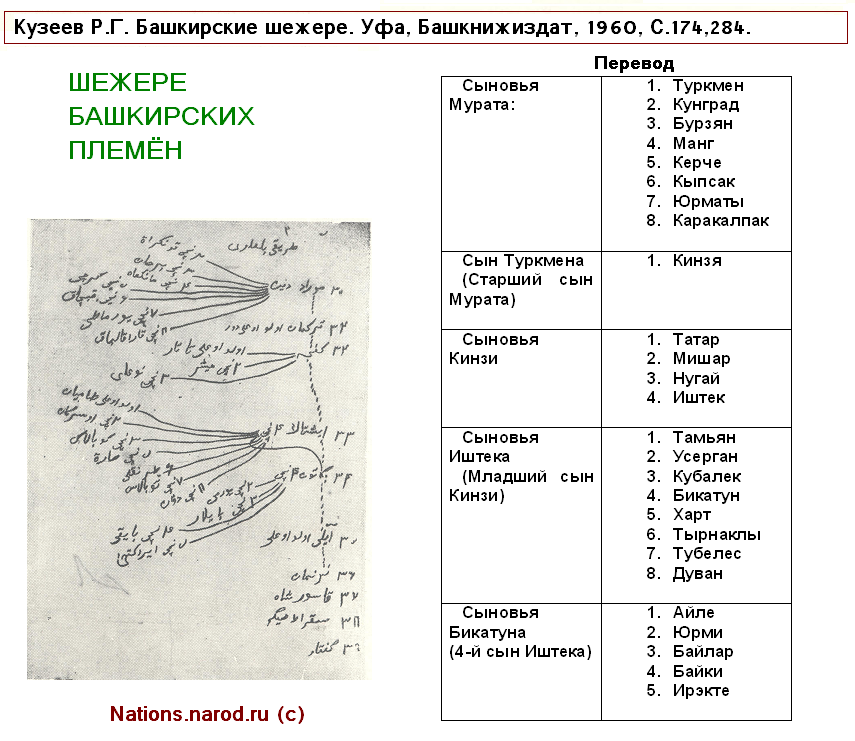 http://www.elim.kz/forum/index.php?showtopic=2637&st=40Историко-этнографическая[править | править вики-текст]З. Валиди предложил разделение по историческим обстоятельствам складывания башкирского этноса; по происхождению разных родовых объединений он выделил 4 группы. Р. Г. Кузеев в ходе своих исследований в этом направлении развил эту идею дальше и выделял уже семь историко-этнографических групп (пластов):древнебашкирский (бурзян, уран, юмран, ягалбай и др.),ранний финно-угорско-самодийский (сызгы, кальсер, терсяк, упей, уваныш и др.),булгаро-мадьярский (юрматы, буляр, танып и др.),огузо-кыпчакский (айле, сарты, истяк),кыпчакский (канлы, кошсы, сальют, бадрак, мин, миркит, и др.),ногайский (ногай-бурзян, ногай-юрматы),пласт, связанный с этническим взаимодействием с народами Волго-Уральского региона и Средней Азии (татарами, казахами, калмыками, каракалпаками, и др.)См. также: Этногенез башкир
 Murzalar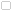 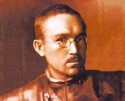 Сообщений: 2801Страна: 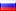 Рейтинг +117/-1Y-ДНК: I1мтДНК: U5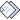 Re: Башкирский ДНК-проект« Ответ #2090 : 28 Февраль 2016, 08:39:07 »http://forum.molgen.org/index.php/topic,3333.2085.htmlСогласно преданиям минцев, древний ареал их формирования находился на северо-западе территории их расселения – по берегам рек Зай, Мензеля, Сюнь, Актаныш и в низовьях Ика, где до сих пор живут ик-минцы, сарайлы-минцы и представители других минских родов. Вскоре они освоили среднее течение Ика до устья рек Дим, Стерля, приток Ика (ныне в Татарстане) и др., дошли территорий вдоль рек Чермасан, Кармасан, заняли весь бассейн реки Дёма (Дим), нижнее течение Караидели (Уфа), бассейн реки Уршак, земли до реки Стерля (приток Белой). Сгруппировались вначале вокруг места впадения рек Ик, Зай, Мензеля и Белая в Каму, позже – вокруг устья реки Дёма. Генетические исследования (например, Э.К.Хуснутдиновой) подтверждают, что они при своем продвижении ассимилировали соприкасавшиеся с ними финские племена (которые следует отличать от угорских, пришедших с востока), особенно в части женских генов. Вероятно, кипчакизации подверглась в основном та часть минцев, которая проникла далеко на юг вдоль Демы, т.к. башкиры, проживающие в низовьях Демы, считают башкир, проживающих южнее озера Асылыкуль, кипчаками, хотя те относят себя к минцам. Именно минцы принесли с собой гидроним Дим из мест первоначального обитания (Дим – приток Ика), еще задолго до прихода в Приуралье кочевников с юга. Это подтверждает и сохранившееся эпическое наследие, в котором кипчаки, как правило, изображаются пришельцами. Генетические анализы также подтверждают, что даже у самих современных представителей кипчакских родов женские гены преимущественно местного уральского, финно-угорского происхождения, а мужские – тюркской природы. То есть кипчаки пришли в Предуралье в качестве воинов, с дефицитом женской части населения.
Что касается названия «мин», то среди минцев не существует такого отдельного рода. «Мин» – это обобщенное название группы родов: суби-мин, уршак-мин, кобау-мин, ик-мин, сарайлы-мин и т.д., некогда покоренных и объединенных собственно минцами, а позже эти самые «собственно минцы» оказались ассимилированными в среде местных племен. Аналогично, например, частью уршак-минцев были ассимилированы пришлые меркиты и в результате родилось родовое подразделение меркит-минцев. Таким образом, все родовые подразделения минцев являются автохтонными на современной территории их расселения.Вон как у мингов, которые большей частью N1C,меньшей R1a . Но есть у них и C3 Вполне возможно и принесших тот этноним ,но растворившись в местных демских башкирах N1c,R1aC3 у Мингов 10%. Золотоордынцы Минги улуса Ногая (Ногайские Татары), пришли в Башкирию (в составе и других племен) в 14 веке, и они ни в ком не растворялись, они до 20 века сохранили свои рода. А те немногочисленные рода (возможно древних Башкир) которые до их прихода жили в бассейне реки Дема, ушли с этих мест.Башкиры Белебеевского уезда Уфимской губернии уверяют, что они являются древнейшими обитателями этого края и намного древнее остальных башкир. Они полагают, что все другие башкиры представляют смесь с татарами, мещеряками, тептярями, чувашами и мордвой, и лишь вдоль Демы и ее притоков сохранили свою исконную чистокровность, ибо у них лучше сохранились нравы и обычаи, а их традиции и говор сильно отличаются от башкир Уфимского уезда.А ведь правильно считали(хоть и не сознательно) минские башкиры, что они если не самые древние обитатели этого края, то одни из самых древних.
Чужеродный поздний монголо-шивейский псевдозолотоордынский компонент как видно из антропологии и этногенемики заметного вклада в этногенез башкир не внес. Основные линии у башкир(R1a,N1c ,R1b,) от древних местных культур андроновского куруга, древней фино-угорской общности и ямной культуры.Надо сначала уточнить какая по ним выборка. Одно понятно ,позднего монголо-джурженьского компонента у нас практически нет. А вся эта чехарда с этнонимами ,связанна скорее всего с элитой. Вон как у мингов ,которые большей частью N1C,меньшей R1a . Но есть у них и C3 Вполне возможно и принесших тот этноним ,но растворившись в местных демских башкирах N1c,R1aНазвание д. Ябалаково из Ябалаковской тюбы явно антропонимического характера. Однако у нас нет материалов об основателе этого поселения — Ябалаке. Следует особо подчеркнуть активность в делах общины-волости жителей Ябалаково. В 1745 г., например, старшина Киргизской волости Бикбатыр Исаев (тамга ), писарь Еркей Ермаков (подпись и тамга ), башкиры Аптим Салтанаев (), Мухта Минлибаев (), Минлигул Кадыров (), Зайсан Акбаев (), Муксин Бикбатыров с башкирами дд. Ишкарово, Аишево (ныне Республика Татарстан), Киргизово, Куктово, Илишево, Нагаево (ныне Краснокамский район) по договорной записи от 1 июля отдали русским дворцовым крестьянам села Каракулино «вотчинную свою для пашни землю с лесом и с сенными покосы и с хмелевым щипаньем» сроком на 20 лет «с платежом на год по 50 коп.»71Они получили возможность построить деревню при р. Узункуль из 5 дворов. Через

4 года часть названных ябалаковцев участвовала в при
пуске ясачных татар из Казанского уезда сроком на 10 лет
на землю по pp. Бай и Ютады. Ту же самую аренду мест
рыбных ловель по р. Агидель они практиковали и в 1754,
1756 гг. Один из жителей деревни по имени Сагит попал
в реестр должников башкира Юзея Карманова из д. Карманово Уранской волости за 1760г. 

Поселение вотчинников в 7201 (1693) г. принимает марийцев, перешедших в тептярское сословие. Предлагаем таблицу о развитии деревни.
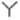 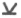 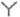 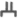 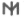 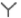 РЕВИЗСКАЯ СКАЗКА  1816 года августа месяца по Оренбургской Губернии Уфимского уезда деревни Новой Ябалак.Еще раз подчеркнем, что сведения об этническом составе поселений за 1870г. очень далеки от истины. Ни одного мишаря в деревне, и вдруг все жители — мишари. Это — явная ошибка. Все марийцы к 1795 г. перешли в тептяри. По-видимому, среди припущенников из марийцев были и татары. Такое предположение подкрепляется тем фактом, что в 1773 г. среди пугачевцев оказалось 12 ясачных татар из д. Ябалаково. В 1920 г. все жители правильно отнесены к башкирам и тептярям, но не подчеркнуто, что последние состояли главным образом из марийцев.
В 1843 г. на 124 башкира приходилось 1096 пудов засеянного хлеба, т.е. около 9 пудов на каждого из них.
Мусульманам принадлежала мечеть с «училищем».
О грамотности ябалаковцев: в 1896 г. из 46 участников аульного схода 4 подписались на приговоре на тюрки (8,6%), остальные поставили свои тамги.Башкирские ученые-исследователи Салават Галлямов и генеральный директор Национального музея РБ Гали Валиуллин при содействии краеведа Луизы Фархшатовой нашли уникальный источник - географическую карту 1896 года, на которой обозначена область Башкорд - Башкерд. Эта область располагается на юге древнейшего государства Иран - на берегу Персидского залива. Здесь проживает двухмиллионный индоарийский народ Башкорд, разговаривающий на восточноиранском языке Башкарди. 
- Это открытие уфимских ученых все расставляет по местам в таком сложном вопросе, как этногенез башкирского народа, - сказал корреспонденту агентства "Башинформ" генеральный директор Национального музея РБ Гали Валиуллин. - В свое время историк-филолог Салават Галлямов открыл точное соответствие шумерского эпоса о Гильгамеше эпосу Урал-батыр и определил тем самым, что возраст башкирского народного сказания составляет четыре тысячи лет. Долгое время ученые не могли объяснить этот феномен. Позже Салават Галлямов, опираясь на исследования члена-корреспондента Академии наук СССР, доктора филологических наук Николая Дмитриева, указавшего на наличие иранской фонетики в современном языке башкир Южного Урала, выдвинул гипотезу об индоиранском происхождении башкирского народа, вопреки господствовавшей в отечественной науке теории о тюрко-алтайском этногенезе башкир. 
С открытием самого индоиранского народа Башкорд - Башкерд, фонетика языка которого точно соответствует фонетике языка башкир Южного Урала, теория об иранском происхождении башкир получила явное превосходство в исторической науке, считает Салават Галлямов. 
По словам Гали Валиуллина, в скором времени будет организована научная экспедиция из Башкортостана в иранский Башкорд.Башкиры (самоназв. башкорт) — тюркоязычные кочевники, начавшие своё движение в нынешнюю Башкирию в IV в. со стороны юж. степной полосы. Этногенез Б. чрезвычайно сложен. Юж. Урал и прилегающие степи, где произошло формирование народа, издавна были ареной активного взаимодействия разных культур и языков. Во 2-й пол. 1-го тыс. до н. э. на юге Башкирии жили иранояз. скотоводы сарматы, на севере — земледельческо-охотничьи племена ананьинскои культуры, предки финно-угорских народов. В 1-м тыс. н. э. начинается проникновение на Юж. Урал тюрк. кочевников, к кон. 1-го тыс. занявших всю Башкирию. Вытеснив и отчасти ассимилировав аборигенов, тюрк. племена, очевидно, сыграли решающую роль в сложении языка, культуры и физич. облика Б. Т. о., в этногенезе Б. участвовали огузо-печенежские племена, волжско-камские булгары, позднее — кыпчаки (XI— XIII вв.) и некоторые монг. племена (XIII—XIV вв.). В араб. источниках Б. упом. в IX—X вв. под наименованием «башгирд» («башгурд»). Так, по сообщению Ибн Фадлана, во время его путешествия (922) в Болгар, переправившись через р. Чаган (прав. приток Яика), посольство попало «в страну народа башгирд ». Араб. географ и дипломат обзывает их «худшими из тюрок... более других посягающими на жизнь». Поэтому, вступив на их землю, арабы для безопасности высылали вперед вооружённый конный отряд. В IX—XIII вв. Б. кочевали отдельными родами в Предуралье, на Юж. Урале и между рр. Волга и Яик (Урал). Занимались кочевым скотоводством, а также рыболовством, охотой и бортничеством. В X—XIII вв. у Б. началось разложение родовых отношений, и они стали кочевать уже отдельными группами в 10—30 семей. Длительное время у них сохранялось патриархальное рабство. В кон. XII— нач. XIII вв. зарождаются феодал. отношения. В X—XIII вв. зап. Б. подчинялись Волжско-Камской Булгарии. Б. были идолопоклонниками, с X в. к ним из Булгарии начинает проникать ислам; верующие Б. — мусульмане-cyнниты. В 1229 на терр. Башкирии вторглись татаро- монголы и к 1236 полностью покорили Б., вошедших со своими кочевьями в улус Шейбани — брата Бату-хана. Во 2-й пол. XV в., после распада Золотой Орды, юж. и юго-вост. терр. башкир. кочевий отошла к Ногайской орде, зап. часть — к Казанскому ханству, а сев.-вост. — к Сибирскому ханству. С присоединением (1552) к России Казанского ханства зап. Б. стали подданными Рус. гос-ва. С 1557 почти все башкир. кочевья стали платить ясак рус. царю. В кон. XVI— нач. XVII в. вост. Б. также оказались под властью России. С 1586 началась активная колонизация русскими терр. Б. с северо-востока и низовьев Яика. Сами себя Б. «считали потомками ногайцев, на которых они действительно походили некоторыми физическими чертами, однако кыргызы называли их остяками и рассматривали Б. как соплеменников этого сибирского народа, смешанного с татарами. У горных Б., вероятно, дольше всего сохранявших первоначальный тип в наибольшей чистоте, голова чаще всего была маленькой, но весьма широкой; между ними встречались рослые и сильные типы с правильными чертами лица, весьма схожие с трансильванскими мадьярами, отчего им довольно долго приписывалось угорское происхождение. У большинства Б. лицо плоское, кругловатое, нос небольшой, немного вздёрнутый, глаза маленькие, серые или карие, уши большие, борода редкая, физиономия добрая и приятная. И действительно, простые люди были очень добродушными, доброжелательными, приветливыми и принимали иноземцев с самым радушным гостеприимством, которое те часто употребляли хозяевам во зло. Медленные в работе, они далеко превосходили русских аккуратностью и исправностью. Как и казанские татары, Б. должны были покупать своих жен, но платеж калыма мог быть рассрочен на несколько лет, и частенько муж уводил свою живую собственность после уплаты лишь половины вена. В течение первого года молодая жена не имела права разговаривать со свекром и свекровью, обычай, встречающийся на Земле разве что только у негров Экваториальной Африки. Многие Б. владели довольно большими отарами овец, стадами крупного рогатого скота, но предпочтение отдавали табунам лошадей, служившими им одновременно и верховыми, и упряжными, и ломовыми; животные давали им мясо, молоко (из кобыльего молока они изготавливали кумыс — лечебный и алкогольный напиток) и кожи, из которых они делали себе одежду, кибитки, покрывала, ремни, мешки, или турсуки. Не редкость было встретить Б., считавших посвое состояние сотнями, даже тысячами лошадей. Б. (как, впрочем, и др. кочевые народы и племена) были необыкновенно ловкими наездниками; любимым из их воинских упражнений были конские скачки, представлявшие необыкновенно захватывающее и живописное зрелище. Пчеловодство также считалось одним из самых любимых занятий Б., поэтому некоторые из этнографов даже пытались вывести и наименование народа — «башкурт » из слова, означающего профессию пчеловодов. Б. довольно активно сопротивлялись проникновению русских в свои земли, поскольку те сразу же начинали распахивать их пастбища и луга, ставить на берегах речушек деревни, рыть рудники, сужая простор пастушеским кочевьям в их вековом передвижении вслед за своими отарами и табунами. Тщетно, однако, Б. разоряли и выжигали рус. селения, выкапывали даже русских покойников из могил, чтобы не оставалось ни одного московского человека — ни живого, ни мертвого — в их земле. После каждого такого восстания русские приходили снова, причем еще в большем числе, нежели прежде, теперь уже силой изгоняя Б. из их владений и строя на них новые города и селения. К сер. XIX в. Б. владели уже лишь третью прежних своих земель». Постепенное уменьшение пастбищ заставило Б. заняться земледелием: сначала они отдавали свою землю рус. крестьянам (т. н. припущенникам) в аренду за ежегодную или единовременную плату, а затем потихоньку и сами стали приспосабливаться к труду земледельца. Многочисл. местные ханы стали родоначальниками дворян. и княж. родов и вошли в состав росс. дворянства, а башкир. княж. роды Аптуловых, Турумбетевых, Девлетшиных, Кулюковы и др. продолжали пользоваться, как и прежде, тарханством. Во время походов тарханы составляли особые отряды в рус. войске, а уже к ним присоединялось ополчение, набиравшееся с тяглых и ясачных Б.; командовали ими всегда рус. головы. Вскоре после принятия рус. подданства Б., не желая доставлять ясак в Казань и страдая от набегов соседних племён, просили царя построить на их земле город, к-рый бы защищал их и куда бы они свозили ясак. В 1586 воевода И. Нагой начал стр-во г. Уфа, к-рая стала первым рус. поселением в Б., если не считать Елабуги, построенной на самой границе башкир. земель. В том же 1586, несмотря на противодействие ногайск. кн. Уруса, была построена и Самара. В воеводском наказе (1645) упом. про острожек Мензелинск. В 1658 был построен г. Челябинск для прикрытия слобод, раскинувшихся по р. Исеть (в совр. Свердловской обл.). В 1663 уже раньше существовавший Бирск превращается в укрепление, стоявшее на середине дороги от Камы к Уфе. Одновременно с построением Уфы начинается колонизация края: татары, мещеряки, бобыли, тептери, черемисы и др. народности селятся у Б. как припущенники (новобашкиры), берут у них земли за оброк, а русские сначала занимают сиб. слободы (в совр. Челябинской обл.), а затем начинают внедряться в коренные земли Башкир.РЕВИЗСКАЯ СКАЗКА  1816 года августа месяца по Оренбургской Губернии Уфимского уезда деревни Новой Ябалак.Башкирцы.28. ИЛЬЯСЪ СЯМИЕВЪ  39 летИЛЬЯСА СЫНЪ ДАВЛЕТЬША 9 лет27. ИЛЬЯСА ЖЕНА БАЙБИКА  30 летДочери:АЛМАБИКА  13 лет.ИРКАБИКА 2 года.                                              Татлыбика 1 годДавлетша сын Ильяса предок Давлетшиных из Ябалакова.   РЕВИЗСКАЯ СКАЗКА.1834 года апреля 18 дня, Оренбургской губернии Уфимского уезда 8 Башкирского кантона деревни  Новой Ябалаклы. Башкирцы.1.Юртовой старшина Кусяпкулъ Тойгуновъ 34 умеръ въ 1814 году2.Юртовой усаулъ старшинской помошникъ Сайфулъ- Мулюкъ Араслангуловъ 21 умеръ въ 1832 году. Мать (Н?)урманбика 64г. Жен: Бадигуземалъ 41г,Дифинай 63. Дочери: Гафифа 15,Зюгара 8,Кинзябика 2.Сейфульмулюка сыновья: Лукманъ 1  19лет жена Мархи 18Усманъ  123.Абдрахманъ Араслангуловъ 16 34г жена Мухиба 35,дочь Ханифа 3.Сын Сулейманъ 10.4.Гали Мавлютовъ 53   71 жена Карабика 63  сын:Габдулнафикъ 22  40 Жены: 1.Гульбика 40,2. Сахиба 39 Дочери от первой жены Фатима 5,от второй Амина 5. Сыновья: 1.Габдулшафигъ 10, 2. Габдулгафаръ 2.5.Старшинский помошникъ Габдулкаримъ Галиевъ сынъ Мавлютовъ 32  50 Жена Балхи 30. Дочери Мухадиа 10, Магрифа 18. Сыновья:Рамазанъ 5,Раманъ 4.6.Абдулгалимъ Абдулкаримовъ 11  29 Жена Шарифа22. Сын Кутлузаманъ 3.7. Тойчинъ Юсуповъ 72 умеръ въ 1823 году Сыновья: Феткулла 14 умеръ въ 1823 году, Мухамметкаримъ 1 умеръ въ 1833 году.8. Аблай Тойчиновъ 42   62.  Дочь Беилдхи 12. Сыновья Салихъ 16 39, Сафаргали 5  23.9. Габдулнасыръ Аблаевъ 16  34. Жена Магрифа 20.10. Балгази Аблаевъ 8  26. Жена Беляих 35. Дочери Кинешъбика 12, Якшибика 6,Минлибика 2.11.Исянъюлъ Тойчиновъ 37  55 Жена Кутлубика 60. Сыновья:Кутлуюлъ 11  29.жена Гульзифа 26 дочери Гадия 6, Газиза 1. Сыновья: Кутлубулат 4, Сеитбаталъ умеръ въ 1825 году.12. Указный мулла Ишингулъ Назыргуловъ 73 умеръ въ 1816 году СынъПоходный старшина Кутлузаманъ 36 умеръ въ 1824 году жена Мяхиба 41 Сыновья:Габдулгани 5  23  жена Маргуба 13Абдулкадыръ 1 умеръ въ 1816 годуАбдулвали 15.13. Мударисъ Худайбирде Ильчигуловъ  43   61. Жены: Мухиуысъ 43,Фаридахъ 21. Сыновья:Мухамедияръ  9  27.  Жена Минясъ 25., Мухаметьжанъ 1 умеръ въ 1817 году.У Худайберды на воспитании находится башкирская дочь Зюгра 7.14. Урядникъ Аюпъ Худайбердинъ 23  41. Жена Фатима 32. Дочь Сафарбика 2. Сыновья:МухаметьГарей 1  19,ШанГарей 14.15. Араслангулъ Якуповъ 35 53. Жена Кутлубика 52. Сыновья:Хусеинъ 10  умеръ въ 1828,  Асылгузя 15  жена Асхиземалъ 14.16. Асылбай Араслангуловъ 13  31. Жена Хубайба 31. Дочь Назифа 5. Сын Канзафаръ 4.17. Ибрагимъ Манжинъ 23  41.  Мать Тутугушъ 68. Жена Байба 22. Дочери Забиза 8,Вадига 6, Сагида 1. Племянники: Сагитовы: Шагиахметъ 16 умре въ 1826, Мухаметьхасанъ 14 умеръ въ 1823.18. Рыскулъ Биккуловъ 45  63. Жена Асылбика  55, Сын Хисметулла 10  28. жена  Мадина 18.19. Асфетулла Рыскуловъ 12 30. Жена Явгарбика 25. Дочь Давлетбика 6. Сынъ Давлеткилда 10, Абузгилда 2.20. Сеитъ Байгуловъ 22 умеръ въ 1831 году.21. Абдулгалиямъ Хажинъ 12  30. Жена Тасирбика 33. Дочь Бербика 1. Сыновья:Габдулвахизъ 12,ГабдулХакимъ 8.22. походный есаулъ Кулъбулда  Хузямгуловъ Булгановъ 26  44. Жена Мялиха 30. Дочери Сафарбика 12, Курмамбика 8. Сыновья: Рахманкулъ 1 умеръ въ 1824., Султангарей 6.23.Баширъ Булгаковъ 60 умеръ въ 1821.  Сынъ Рауль Башировъ 31  49. Жена Арубика 30.дочери Сандугасъ 12, Куланасъ 1.  Сыновья:1. Рафикъ 3  21. Жена Кулъиакуртли 30. 2. Расуль 10.3.Мамътей 6.24.Ибанай Башировъ 45 умеръ въ 1822 году. Жена Байбика 56.дочери Шамсибика 14,Гульдынбика 12. Сыновья:Абдулмуталлапъ 11 умер в 1833 году. Дочь Узъмилъ 3.Даутъ 8  26. Жена Латифа 22.25.Габдулзелиль Башировъ 37 умеръ въ 1825 году. Жена Гульбану 28. Дочь Сабиля 2. Сыновья:1.ГабдулВали 13  31. Сын Габдулзебаръ 7.2.Мухаметьсадыкъ 3 умеръ въ 1817.3. Габдулгани 1  19.26. Абдрахманъ Абдулзелилевъ 7  25. Жена Магрифа 17. Дочь Назифа 1.27.Ишбулды Мухаметьевъ 53 умеръ въ 1819. Жена Гульзябара 68. Сынъ Халилъ 12 умеръ въ 1832. Сыновья: Кулуканъ 8, Нугуманъ 6.Ишбулды Мухамедьева двоюродный брат Ишберды Мухамедьяновъ 5  23. Жена Кусябика 34. Сынъ Гильманъ 2.28. Алдашъ Ишкильдинъ 73 умеръ въ 1830 году. Сынъ Азанчей Юнусъ 39  57. Жены:1.Шамсия 45. 2.Тутыя 61. Дочь от первой жены Гайша 20. Сыновья:1.Шагингарей 16. 2. Давлетьгарей 12.Алдаша Ишкильдина второй сын Кинзебулатъ 33 умеръ въ 1826 году. Дочь Аркабика 10.29.Идрисъ Алдашевъ 56 74. Жена Насиха 73. Сыновья:1. Акбулатъ 28  46. Жена Сахибямалъ 32. Дочери 1. Маргуба 14. 2. Шамсиямалъ 4.2. Ирали 14  32. Жена Гулибана 20. Дочь Хусниямалъ 1.30. Ирназаръ Идрисевъ 32  50. Жена Гульбигида 36. Дочери: 1.Накифа 10. 3.Гафифа 7.3. Хакима 3.31. Бикбулатъ Идрисовъ 25  43. Жена Хисниниса 35. Сынъ Кутлубулатъ 2.32.Чурубай Абдрашитовъ  44  62. Жены: 1.Кусбика 68. 2. Яубика 58. Сыновья:1.Кутлугаллямъ 13 умеръ въ 1827 году. 2.Абдулкагиръ 10 умеръ въ 1834. 3. Байназаръ 4.Братъ Абубакиръ 28 умеръ въ 1831.33.Ишмухамметь Минлигуловъ 57 умеръ въ 1821. Сынъ Ибрагимъ 19  37. Жена Фатима 53.34.Курбангулъ Минлигуловъ 47 умеръ въ 1829. Сынъ Исянгулъ  8  26. Жена Хамида 35. Дочь Хабибземалъ 3.У Хамиды от первого мужа дочери: 1. Бадгельземаль 12. 2. Шафига 8.Исянгула сыновья: Исламгулъ 2.Курбангула Минигулова второй сынъ Исянбай 3  21.35.Иштавлетъ Минигуловъ 57 умеръ въ 1823. Сыновья:  1.Указный учитель Кутлузаманъ 27  46. Жена Рабига 26. Дочери:1.Вазига 6.2.Разия 4.2. Алимгулъ 36 умеръ въ 1818. 3. Яхия 24 умеръ въ 1829. Жена Балхия 34. Сыновья:1.Мухаметьша 2 ум. 1818. Жена Тансыкбика 16.2.Мухаметькаримъ 15. 3. Мухаметьнаримъ 8.36. Кутлукилди Минигуловъ 45 ум.1826. Сыновья:1.Исламгулъ 14 ум.1824. 2. Аралбай 3 ум.1818. 3. Бурамбай 1 ум. 1831.37.Егаферъ Байдавледевъ 26 44. Жена Гульсунбани 35. Дочери:1. Сафия 12. 2.Сария 1. Сыновья:1.Насихъ 14. 2. Шагимратъ 7.38. Исмагилъ Байтавлетевъ 18 36. Жена Т(Ж)анбика 27. Дочери:1. Назбика 4.2. Анзабика 1.39. Самидулла Давлетбаевъ 68 ум. 1826. Жена салиха 73. Сыновья:1.Давлетъулла 24  42. Жена Мядина 35. Дочь Зямиля 3. 2.Габдула 10 ум.1824.40. Кутлубулатъ Самигуловъ 11  29. Жена Хуснизямалъ 25. Дочь Сарбизямаль 6. Сыновья:1.Ахметьша  4. 2.Мухаметьгали 2.41. Илъясъ Самеевъ 39  57. Жена Азнабика 45. Дочери:1. Шагирбана 14. 2. Шарифа 2. Сыновья: 1. Давлетша 9  27. Жена Туташъ 20. Дочь Тутугушъ 3 мц.2. Зиганша 14.  3. Мухаметъша 4.Дочери Ильяса Самеева записанные в ревизских сказках 1816 года уже не значатся в составе семьи. Значит дочери:1.Алмабика 1802 года рождения-32 года, 2. Иркабика 1814 г.р.-20 лет, 3. Татлыбика 1815 г.р.-19 лет вышли замуж.42. Габидулла Давлетбаевъ 57 ум. 1826. Сынъ Карагулъ 21  39. Жена Гайша 18. Дочь Зафанай 10. Сынъ  Сахипгарей 8.43.Кумушкулъ Габидуллинъ 31  49. Жена Асулбика 48. Сыновья: 1. Супханкулъ 5  23. 2. Рахимкулъ 11.Брат Аллагулъ 25 ум.1832. дочь Ямалъ 12.44.Кунаккулъ Габайдуллинъ 28  46. Жена Тавлетбика 45. Дочери 1. Арубика 10. 2. Минлибика 2. Сыновья: 1. Заиткулъ 13. 2. Мухаметгали 9.45. Мавлеткулъ Кунаккуловъ 5  23. Жена Мядина 18. Сынъ Байдавлетъ 2 мц.46. Кучербай Сеймаскуловъ 36  ум. 1827. Дочь Аминя 15.47.Диганчи Тангатаровъ 60  ум. 1827. Сыновья:1.Юламанъ 12  ум. 1823. 2.Нигаметулла 8  ум. 1832.Братъ Юсупъ Тангатаровъ 57 75. Дочь Туташь 14. Сыновья: 1.Абдрафикъ 13  ум.1830. 2.Габдулгалимъ 11 ум.1832. 3. Абдулгазизъ 6  24. Жена Гульбана 20. Сынъ Шагиахметъ 2.Юсупа Тангатарова четвертый сынъ Абдулвахитъ 15.48.Бикташъ Алекбаевъ 35  53. Жена Минлибика 25. Дочь Алмабика 8. Сыновья: 1.Кутлуюлъ 4  22.2. Кутлубулатъ 1 ум.1833.Бикташа Алекбаевабратъ Бикбулатъ 26 ум. 1831.49. Габдикъ Мавлютовъ 73 ум.1822. Сынъ походный сотникъ Тимеркей 27 ум.1827.50. Сейфульмулюкъ Абдрешитовъ 20 ум. 1818.51. Габдулмезитъ  Ишалиевъ 26  ум. 1818.52. Отставной харунжий  Муллакай Хамзинъ. Жена Кутлубика 40. Дочери:1. Нугулифа 15. 2. Канзяфа 12. Сыновья: 1.Загидулла 16. 2. Шагвали 10.  3.Шагимухамметь 5. 4. Шаммасъ 1.53. Галиулла Муллакаевъ 11  29. Дочери: 1. Сайдугал 5.  2. Хазина 3. Сынъ Габидулла 1мц.Галиуллы Муллакаева братъ Рахметулла 9   27. Жена Латифа 20.54. Таишъ Даутовъ 57  ум.1829. Дочери: 1.Казнабика 15.  2.Гульземала 14.  Сынъ Сафаргали 11  29. Жена Халима 25. Дочь Акбика 6. Сыновья:1.Гусманъ 11. 2.Мухаметьвали 3. 3. Мухаметьрахимъ 1.55.Хасянъ Хамзинъовъ 50 ум.1824. жена Мутига 48. Сынъ1. Ахметъ 12  30. Жена Мухиба 23. Дочь Митига 3 недели.  2. Мухаметжанъ Хасянович 16.56.Курамша Авзяновъ 67  85. Сыновья:1. Валиша 36  ум. 1819.  2. Яхъя 23  ум. 1824.  3. Кинзягулъ 18  36.  Жена Сахибземала 38.57.Назыръ Курамшинъ 43  ум.1833. Сынъ Кинзябулатъ 7  25. Жена Булякбика 27. Дочери: 1. Газиза 3. 2. Земибика 1 мц.58. Аиткулъ Биняевъ  37  ум.1832. жены: 1. Кутлубика 58. 2. Балхия 48. Сыновья:1. Исламгулъ 14  32. Жена Малиха 30.2. Ихсанъ 11 ум. 1828.3. Бурангулъ 5  23. Жена Бадигульземаль 24. Дочь Шамсиямалъ 1. Сынъ Сагидаткулей  4.59. Сафаргали Мамбеткуловъ  2  20.  Сестра Хуббибзиганъ 20. Сводные братья: 1. Курбангали (Аиткуловы)  1  19. 2.Азмеликгали 12. 3. Султангали 10.60. Гибдулмень Габдулкусимовъ 72  ум. 1821.61. Кусяпкулъ Атиккоевъ 35  ум.1831. жена Хамида Семингильдина 33.Кусяпкула Иткулова сыновья: 1. Кадырберды 16. 2. Кадырбай 15. 3. Дзиганша 9. 4.Юсупъ 6.62.Габдулмязитъ Ишалиевъ  62  ум. 1818.Всего наличных мужского пола 132 душъ. Всего женского пола душъ 150. Старые Ябалаклы 18 апреля 1834 год.1.Юртовый старшина зауряд сотникъ Рахимкулъ Янибердинъ сынъ Даутовъ 26  44.  Мать Назебика 70. Жена Бадегульземаль 49. Дочери: 1.Ульмесбика 12. 2.Сарбиземаль 7. Сыновья:1. Хуснутдинъ 7  25. Жена Магрифа 18. Дочь Латифа 2.2.Канзафаръ 2 ум. 1818.2. Кагарминъ Еибердинъ 21  39. Жена Хадися 38. Сыновья:1.Минлигузя 12. 2.Асылгузя 9. 3.Алышгузя  8.  4. Сейфутдинъ 4.  5. Сейфульмулюкъ  2.3. Ашряф Енибердинъ 18  36.  Жена Миняй 32. Дочери: 1. Сафарбика 8. 2. Хаирниса 3. Сынъ Габдиш 16.4. Абдулгалимъ  Енибердинъ  16  34. Жена Саубика 25. Дочери: 1.Талыбика 4. 2. Хубъбиниса 1. Сынъ Гибетьулла 3.5. Сеитбаталъ Енибердинъ 16  ум.1833. жена Алмабика 30. Дочери: 1. Шамсудигина 7. 2.Гайша 5.  3. Дзямиля 3. 4. Минлибика 1.6. Юламанъ Енибердинъ 13  31. Жена Умутбика 30. Дочь Минслу 2. Сынъ Шарифъ 7.7. Указной мулла  Рахметулла Енибердинъ 9 27. Жена Ишигурвафа 18.Рахметуллой принятъ въ домъ Ханафий Кунакбаевъ 25  43. Жены: 1. Кутлубика 43. 2. Тутугушъ 35.8. Аккужа Муратшиновъ 63 ум.1819. Сынъ Нигиметулла 24  42. Жены: 1. Тайбика 37. 2. Земибика 30. 3. Узюмбика 43. 4. БибишарифульХияза 21. Сынъ Бикмухаметь 6.Нигметуллы Аккушина племянникъ Гумеръ Кутлучуринъ 6. Дочери: отъ первой жены  1.Гульзифа 16. 2.Гульниса 1.  Отъ второй жены дочь Фазифа 1. Племянница вдова Газбика 63.9.Кутлучура Байгузинъ 30 ум. 1830. Братья: 1. Касымъ 29 ум.1827. 2.Исянчура 17 ум.1823. 3.Абдулнисвулъ 14 ум.1824.10. Юсупъ Аминевъ 25 ум. 1820.11. Мрадымъ Умитбаевъ 14  32. Жена Халима 30. Братъ Муллагулъ 13  ум.1824.12. Егоферъ Курамшинъ 29  47. Жена Биксулу 55. Дочь Канышбика 8. Сынъ Мухаметькаримъ 14. Жена Тансыбика 20.Всего мужского пола 22 душъ. Женского пола 36 душъ.